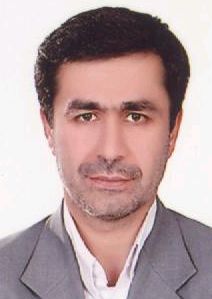 استاد دانشکده تربیت بدنی و علوم ورزشی- دانشگاه تهرانمحمدحسین علیزادهتلفن دفتر:  +98 (21)پست الکترونیکی: alizadehm@ut.ac.irتحصیلاتPh.D ,1377,تربیت بدنی و علوم ورزشی,منچستر
M.S,1368,تربیت بدنی و علوم ورزشی,تربیت مدرس
کارشناسی,1364,تربیت بدنی و علوم ورزشی,گیلان
زمینههای تخصصیو حرفهایسوابق کاري و فعالیت های اجراییمدیر گروه آسیب شناسی و بیومکانیک ورزشی-(1401-1403)
عضو کمیته تخصصی علوم اجتماعی و رفتاری-(1400-1403)
مدیر کل تربیت بدنی-(1396-1400)
مدیر کل تربیت بدنی سازمان امور دانشجویان-(1396-1400)
نایب رییس فدراسیون ملی ورزش های دانشگاهی-(1395-1398)
نایب رئیس اول فدراسیون ملی ورزش های دانشگاهی-(1395-1395)
سرپرست فدراسیون ملی ورزش های دانشگاهی-(1395-1395)
رییس انجمن فوتبال وزارت علوم تحقیقات و فناوری-(1394-1395)
عضو کار گروه نشریات تخصصی وزارت علوم-(1394-1395)
فعالیت های علمیمقالات- An investigation of electromyographic activity of trapezius and serratus anterior muscles in individuals with scapular dysfinisis during different types of push-up . a systematic review and meta-anatysis. ارغده رامین, Minoonejad Hooman, Alizadeh Mohammad Hosein, Shayekh Hosseini Rahman, Sayyadi Parisa (2023)., Journal of Rehabilitation Sciences and Research, 10(3).

- تاثیر هشت هفته تمرینات آی چی بر تعادل حس عمقی و عملکرد زنان ورزشکار نخبه دارای بی ثباتی عملکردی مچ پا. اسدی مرجان, مینو نژاد هومن, علیزاده محمدحسین (1402)., دو ماهنامه علمی پژوهشی طب توانبخشی, 12(3), 2-17.

- تدوین ابزار غربالگری حرکتی عملکردی در تنیس. کاظمی سام, علیزاده محمدحسین, دانشمندی حسن (1402)., مجله علوم پزشکی صدرا, 11(2), 1-12.

- اثربخشی تکنیک الکساندر بر تعادل ایستا و پویا در مردان جوان مبتلا به سندرم متقاطع فوقانی. بابایی حمید, علیزاده محمدحسین, مینو نژاد هومن, موحد آذین (1402)., دو ماهنامه علمی پژوهشی طب توانبخشی, 12(1), 60-77.

- کینتیک ورزشکاران با بازسازی رباط صلیبی قدامی در فرود با چالش عصبی-شناختی. محمدقلی پور اقدام غزال, علیزاده محمدحسین, مینو نژاد هومن, شیرزاد عراقی الهام (1401)., پژوهش در طب ورزشی و فناوری, 20(24), 136-147.

- بررسی تاثیر بی وزنی بلندمدت بر محدوده ثبات و تعادل پویای غواصان حبس نفس، اسکوبا و افراد غیر غواص. سندگل روزبه, آکوچکیان مهدیه, علیزاده محمدحسین (1401)., علوم پیراپزشکی و توانبخشی, 11(3).

- Effects of the FIFA 11+ and a modified warm-up programme on injury prevention and performance improvement among youth male football players. Asgari Mojtaba, Alizadeh Mohammad Hosein, شهربانیان شهناز, وودبریج کوین, Jaitner Thomas (2022)., PLoS One, 17(10), 1-11.

- The Effect of Prevention and Management Protocols on Low Back Pain in Athletes: A Systematic Review. Alizadeh Mohammad Hosein, Jafari Behrouz, amiri mohammad rahim (2022)., Journal of Physical Treatments, 12(4), 1-16.

- ارتباط بین پارامترهای کینیماتیکی اندام تحتانی حداکثر نیروی عکس العمل زمین چمن حین حرکت پرش و فرود تک پا. کلانی نوید, مینو نژاد هومن, علیزاده محمدحسین, کریمی عبدالکریم (1401)., مجله علوم پزشکی رازی, 29(7).

- تاثیر پروتکل های توانبخشی تمرینی بر درد و ناتوانی عملکردی افراد مبتال به کمردرد مزمن غیراختصاصی: مروری بر مطالعه های فارسی زبان. امینی مارال,  آقای دکتر منصور صاحب الزمانی, علیزاده محمدحسین, آکوچکیان مهدیه (1401)., علوم پیراپزشکی و توانبخشی, 11(2), 92-105.

- Kinematic Changes of the Lower Limb in Individuals With Chronic Ankle Instability During Unilateral Landing Tasks- A Systematic Review. Hakimi poor Mahsa, Rajabi Reza, Alizadeh Mohammad Hosein, Zandi Shahrzad (2022)., Journal of Physical Treatments, 12(3), 133-146.

- تأثیر هشت هفته تمرین عملکردی بر تعادل آتشنشانان. علیزاده محمدحسین, قافله باشی سید قاسم, آکوچکیان مهدیه (1400)., مطالعات طب ورزشی, 13(30), 185-210.

- The effect of eight weeks coorective exercise on body image of women with hyperkyphosis. Alizadeh Mohammad Hosein (2022)., Journal of Exercise Science and Medicine, 1(1).

- The effect of an 8-week corrective exercise program on the body image of women with hyperkyphosis. Hosseini Seyyed Mohammad, Alizadeh Mohammad Hosein (2022)., Sport Sciences and Health Research, 14(1).

- مروری بر تاثیر پروتکل های تمرینی در اصلاح ناهنجاری سر به جلو. امینی مارال, علیزاده محمدحسین (1400)., علوم پیراپزشکی و توانبخشی, 10(3).

- Home based injury preenton program during covid 19 lockdown reduced injuries during the remaining season. razi meysam, Alizadeh Mohammad Hosein, Minoonejad Hooman, Meyer Tim (2021)., BRITISH JOURNAL OF SPORTS MEDICINE, 55(1136), 321.

- تاثیر تمرینات تصویرسازی و اصلاحی بر الگوی فعالیت عضلات منتخب کمری لگنی افراد دارای سندروم هایپراکستنشن کمری. قربانی مریم, علیزاده محمدحسین, شهبازی مهدی, مینو نژاد هومن (1400)., مجله دانشگاه علوم پزشکی خراسان شمالی, 13(3).

- تاثیر هشت هفته تمرینات آی چی بر تعادل، حس عمقی و عملکرد زنان ورزشکار نخبه دارای بی ثباتی عملکردی مچ پا. اسدی مرجان, مینو نژاد هومن, علیزاده محمدحسین (1400)., دو ماهنامه علمی پژوهشی طب توانبخشی, 0(0).

- The Effect of Three Methods of Kinesthetic Imagery, Active, and Combined Exercises on Electromyographic Pattern of Hip Hyperextension and the Muscle Strength of Gluteus Maximus and Abdominal in Women With Lumbar Hyperlordosis. ghorbani maryam, Alizadeh Mohammad Hosein, Shahbazi Mehdi, Minoonejad Hooman (2021)., Journal of Physical Treatments, 11(3), 145-156.

- The relationship of functional movement screen scores with  flexibility, speed and agility in 17-15- year- old male students. armanfar mohamed sadeg, Rajabi Reza, shahrbaniyan shahnaz, Alizadeh Mohammad Hosein (2021)., Sport Sciences and Health Research, 13(2), 227-237.

- Epediomolgy sport injuries on Tehran Crossfit gym a resrecpective study. shayan ghazal, Minoonejad Hooman, Alizadeh Mohammad Hosein, mansori mohamadhani (2021)., Sports Medicine, 13(29), 17-34.

- Effects of Kinesthetic Imagery, Active and Combined Exercises on the Electromyographic Pattern of Hip Hyperextension and Tests of Relation with Lumbar Hyperlordosis. ghorbani maryam, Alizadeh Mohammad Hosein, Shahbazi Mehdi, Minoonejad Hooman (2021)., Journal of Rehabilitation Sciences and Research, 8(1), 1-11.

- مقایسه فعالیت الکترومایوگرالفی عضلات دوقلو داخلی و خارجی در ورزشکاران با و بدون سابقه پارگی رباط صلیبی قدامی. دشتی رستمی کمیل, علیزاده محمدحسین, مینو نژاد هومن, یزدی حمیدرضا (1399)., مطالعات طب ورزشی, -0(-0), -0.

- تأثیر هشت هفته تمرینات خود اصلاحی– عملکردی بر اسکولیوز غیرساختاری و تقارن زوایای فوقانی و تحتانی کتف های بازیکنان نخبه تنیس. اسحاقیان محسن, علیزاده محمدحسین, براتی امیرحسین, آکوچکیان مهدیه (1399)., نشریه پژوهش در توانبخشی ورزشی, 9(3).

- ncidence of Low Back Injuries Among Iranian Athletes in 12 Disciplines of Olympic Sports. ebrahimivarkiyani mojtaba, ordibehesht ashkan, Alizadeh Mohammad Hosein, moradishahpar farhad, hakemi leila (2021)., Journal of Physical Treatments, 11(1).

- ارتباط بین بلوغ و انعطاف پذیری دانش آموزان. قاسمپور خدایار, علیزاده محمدحسین, مینو نژاد هومن, آکوچکیان مهدیه (1399)., دو ماهنامه علمی پژوهشی طب توانبخشی, 9(3), 27-38.

- آیا ارتباطی بین بلوغ با تعادل ایستا و پیا در داش آموزان دختر و پسر وجود دارد؟. قاسم پور خدایار, علیزاده محمدحسین, مینو نژاد هومن, آکوچکیان مهدیه (1399)., نشریه پژوهش در توانبخشی ورزشی, 8(16).

- همه گیرشناسی آسیب های ورزشی و افتادن دانش آموزان دختر و پسر ایرانی ( با تاکید بر رشته، نقش معلم تربیت بدنی، سن،  ظرفیت کلاس، سابقه ورزشی و ساعت زنک ورزش). علیزاده محمدحسین, کریمی زاده اردکانی محمد (1399)., مطالعات طب ورزشی, 11(26), 52-66.

- مروری بر اثربخشی پروتکل های پیشگیری از آسیب همسترینگ در فوتبال. صبیانی مسعود, علیزاده محمدحسین (1399)., دو ماهنامه علمی پژوهشی طب توانبخشی, 9(3), 298-307.

- Effect of core stabilization exercises on thickness and activity of trunk and hip muscles in subjects with nonspecific chornic low back pain. Narioue Shidah, Akuzawa Hirashi, Talebian Saeed, Chiasi Fateme, Barati Amir hossein, Akbari Asghar, Alizadeh Mohammad Hosein (2020)., JOURNAL OF BODYWORK AND MOVEMENT THERAPIES, 24(4).

- مقایسه تعادل تک پا در ورزشکاران سالم با ورزشکاران دارای بی هباتی مزمن مچ پا و کوپر. کربلایی مهدی مینا, علیزاده محمدحسین, مینو نژاد هومن (1399)., علوم پیراپزشکی و توانبخشی, 9(3).

- مروری بر پروتکل های حرکات اصلاحی در افراد دارای ناهنجاری هایپرکایفوزیس. امینی مارال, علیزاده محمدحسین, جمالی برایجانی سعید (1399)., علوم پیراپزشکی و توانبخشی, 9(3).

- میزان شیوع و مکانیسم آسیب‌ها در بازیکنان مرد فوتبال ساحلی. شریفات رضا, آکوچکیان مهدیه, علیزاده محمدحسین, عباسی حمید (1399)., Journal of community Health research, 9(3), 184-190.

- تأثیرخستگی بر پارامترهای مکانی و زمانی راه رفتن درافراد با کف پای صاف منعطف و طبیعی. درتاج ابراهیم, علیزاده محمدحسین, عباسی حامد, شیرزاد عراقی الهام (1399)., مطالعات طب ورزشی, 12(27).

- تاثیر تمرینات تصویرسازی حرکتی و فعال بر الگوی الکترومایوگرافی حرکت هایپر اکستنشن ران در زنان دارای هایپرلوردوز کمری. قربانی مریم, علیزاده محمدحسین, شهبازی مهدی, مینو نژاد هومن (1399)., دو ماهنامه علمی پژوهشی طب توانبخشی, 9(2), 43-50.

- مقایسة الگوی حرکتی اندام تحتانی بازیکنان فوتبال نخبة سالم و آسیب دیده پس از عمل جراحی بازسازی ACL هنگام اجرای ضربة کاشتة شوت فوتبال. امینی محمدمهدی, عرب عامری الهه, علیزاده محمدحسین, طباطبایی سید فرهاد (1399)., رفتار حرکتی, 12(40).

- تأثیرخستگی بر پارامترهای مکانی و زمانی راه‌رفتن درافراد با کف پای صاف منعطف و طبیعی. درتاج ابراهیم, علیزاده محمدحسین,  حامد عباسی, شیرزاد عراقی الهام (1399)., مطالعات طب ورزشی, 1(1).

- تاثیرتمرینات تصویرسازی و اصلاحی بر الگوی فعالیت عضلات منتخب کمری لگنی افراد دارای سندروم هایپراکستنشن کمری ". قربانی مریم, علیزاده محمدحسین, شهبازی مهدی, مینو نژاد هومن (1399)., دو ماهنامه علمی پژوهشی طب توانبخشی, -9(-2), -50-43.

- Prospective Epidemiology of Sport Injuries in Boys and Girls Students, First Sport for All Olympiad of Universities and Institutions. asadimelerdi shakiba, Moghadas Tabrizy Yousef, Alizadeh Mohammad Hosein (2020)., Journal of Clinical Research in Paramedical Sciences, In Press(In Press).

- Effect of carring two typs of packs in two heights of palcement (lumbar and thorcic) on some kinamatics varialbes  of primary schoolboys. جدیدیان علی اکبر, Alizadeh Mohammad Hosein, Shirzad Araghi Elham (2020)., tavan, 9(16), 95-102.

- اثر حمل دو نوع کوله در دو ارتفاع قرارگیری لومبار و توراسیک بر برخی متغیرهای کینماتیکی دانش آموزان پسر ابتدایی. جدیدیان علی اکبر, علیزاده محمدحسین, شیرزاد عراقی الهام (1399)., پژوهش در علوم توانبخشی, 16(1), 95-102.

- A comparison of two sport injury surveillance system: A new approach. ebrahimivarkiyani mojtaba, Alizadeh Mohammad Hosein, Minoonejad Hooman, Rajabi Reza (2020)., Journal of Physical Treatments, 10(3), 0.

- Comparing Two Sports Injury Surveillance Systems: A Novel Systematic Approach. ebrahimi varkiani mojtaba, Alizadeh Mohammad Hosein, Rajabi Reza, Minoonejad Hooman, ebrahimivarkiyani mojtaba (2020)., Journal of Physical Treatments, 10(3), 135-144.

- مقایسه سه شیوه تمرینات اصلاحی متداول، خوداصلاحی و ترکیبی بر درجه انحنای جانبی ستون فقرات در آزمودنیهای مبتلا به اسکولیوز غیرساختاری. قیطاسی مهدی, علیزاده محمدحسین, رجبی رضا, ابراهیمی تکامجانی اسماعیل (1399)., دو ماهنامه علمی پژوهشی طب توانبخشی, 8(4).

- ﺗﻌﯿﯿﻦ ﻧﻮرم ﻏﺮﺑﺎﻟﮕﺮی ﺣﺮﮐﺘﯽ ﻋﻤﻠﮑﺮدی  در داﻧﺶ آﻣﻮزان ﭘﺴﺮ 15 تا 17 ﺳﺎﻟﻪ اﺳﺘﺎن ﻟﺮﺳﺘﺎن. آرمان فر صادق, رجبی رضا, شهربانیان شهناز, علیزاده محمدحسین (1399)., یافته-دانشگاه علوم پزشکی لرستان, 22(1).

- Comparison of Static and Dynamic Postural Stability Between Individuals With and Without Forward Head Posture. Abassi Hamed, Alizadeh Mohammad Hosein, Rajabi Reza, mohammadi fariba (2020)., Journal of Physical Treatments, 3(10).

- The effect of neuromuscular training on functional movement screen scores in injury prone military athletes. Soltandoost Neri Seyyed Mojtaba, Alizadeh Mohammad Hosein, Shamsoddini Alireza (2020)., Military Medical Science Letters, -(-), 1-13.

- آیا ارتباطی بین بلوغ و انعطاف پذیری در دانش آموزان دختر و پسر وجود دارد؟. قاسمپور خدایار, علیزاده محمدحسین, مینو نژاد هومن, آکوچکیان مهدیه (1399)., دو ماهنامه علمی پژوهشی طب توانبخشی, 9(10).

- تأثیر تمرینات هوازی آب محور و خشکی محور بر وضعیت کارکردی و آمادگی جسمانی افراد مبتلا به فیبرومیالژیا. باهمت تبریان احمد, براتی امیرحسین, علیزاده محمدحسین, آکوچکیان مهدیه (1399)., مجله مطالعات ناتوانی, 10(33).

- Studing of selected performance and skill test batteries for prediction of severity of injury in iran premier league football players aged 16-21 years old. مومنی نگار, Alizadeh Mohammad Hosein, Minoonejad Hooman, Zareei Mostafa (2020)., BRITISH JOURNAL OF SPORTS MEDICINE, 54(A), 129.

- مقایسه اثر چهار هفته تمرینات اکسنتریک و کششی با درمان توسط سوزن خشک بر درد ورزشکاران مبتلا به آرنج تنیس بازان. سعیدی عارف, مینو نژاد هومن, صیدی فواد, علیزاده محمدحسین (1398)., دو ماهنامه علمی پژوهشی طب توانبخشی, 8(4), 113-122.

- رابطه پیش بین قدرت و دامنه حرکتی چرخش مفصل شانه با اختلال حرکت کبف در ورزشکارن با الگوی پرتاب از بالای سر. قنبری لیلا, علیزاده محمدحسین, مینو نژاد هومن, حسینی سیدحسین (1398)., پژوهش در طب ورزشی و فناوری, 17(17), 4-12.

- Comparing Biomechanical Risk Factors of Anterior Cruciate Ligament Injury of Elite Female Soccer Players During the Shearing Maneuver and Header on the Natural Grass and Artificial Turf. alipoorataabadi yasamin, sadeghi heydar, Alizadeh Mohammad Hosein, khaleghi mehdi (2019)., Journal of Exercise Science and Medicine, 11(1).

- Effect of selected corrective exercises on glenohumeral internal rotation. sajadi nastaran, Alizadeh Mohammad Hosein, barati amirhosein, Minoonejad Hooman (2019)., Journal of Military Medicine, 17(4).

- Comparing the musculoskeletal disorders of the neck between the teachers of physical education and other major of high schools of Tehran city Iran. Rahimipour Najafabad Elham, Rajabi Reza, Alizadeh Mohammad Hosein, mirabedi ali (2019)., Journal of Exercise Science and Medicine, 11(1).

- The effect of fatigue on ground reaction force variables during single leg landing in athletes with the history of anterior crucaite ligament injury. dashti rostami komeil, Alizadeh Mohammad Hosein, Minoonejad Hooman, yazdi hamidreza (2019)., Journal of Exercise Science and Medicine, 11(1).

- Relationship between the history of injury and functional movement screening scores in Iran National team wrestlers. rahimi mohammad, Rajabi Reza, Minoonejad Hooman, Alizadeh Mohammad Hosein (2019)., Journal of Exercise Science and Medicine, 11(1).

- همه گیرشناسی آسیبهای ورزشی و افتادن دانش آموزان دختر و پسر ایرانی (با تأکید بر رشتة، نقش معلم تربیت بدنی، سن، ظرفیت کلاس، سابقة ورزشی و ساعات زنگ ورزش). علیزاده محمدحسین, کریمی زاده اردکانی محمد (1398)., مطالعات طب ورزشی, 11(26).

- تأثیر شش هفته تمرین ثبات مرکزی بر بیومکانیک پرش فرود تکپا در کودکان - فعال 10 تا 12 سال. رضوان خواه گلسفیدی ندا, شیرزاد عراقی الهام, علیزاده محمدحسین, براتی امیرحسین (1398)., مطالعات طب ورزشی, 10(24), 83-102.

- طراحی و اجرای سیستم نظارت بر آسیب های ورزشی فدراسیون پزشکی ورزشی ایران. ابراهیمی ورکیانی مجتبی, علیزاده محمدحسین, رجبی رضا, مینو نژاد هومن (1398)., نشریه پژوهش در توانبخشی ورزشی, 0(0), 0.

- بررسی یک دوره تمرینات قدرتی چهارسر و چرخش دهنده های خارجی ران بر زاویه Q ، تعادل و درد در زنان فعال مبتلا به سندروم درد کشککی – رانی. تیموری آذر, آکوچکیان مهدیه, براتی امیرحسین, علیزاده محمدحسین (1398)., یافته-دانشگاه علوم پزشکی لرستان, 21(2), 59-72.

- بررسی تاثیر یک دوره تمرینات قدتری چهارسر و چرخش دهنده خارجی ران بر زاویه Q تعادل و درد در زنان فعال مبتلا به سندروم درد کشککی -رانی. تیموری طولابی آذر, آکوچکیان مهدیه, براتی امیرحسین, علیزاده محمدحسین (1398)., یافته-دانشگاه علوم پزشکی لرستان, 21(2).

- مقایسه سه روش تمرینات اصلاحی متداول، خود اصلاحی ترکیبی بر درجه انحنای جانبی ستون فقرات در آزمودنی های مبتلا به اسکولیوز غیر ساختاری. قیطاسی مهدی, علیزاده محمدحسین, رجبی رضا, ابراهیمی تکامجانی اسماعیل (1398)., دو ماهنامه علمی پژوهشی طب توانبخشی, 8(1), 47-60.

- Relationship between electromyogharpy activity of knee joint muscles with vertical and posterior. dashti rostami komeil, Alizadeh Mohammad Hosein, Minoonejad Hooman, thomas abbet, yazdi hamidreza (2019)., Research in Sports Medicine, 10(1080), 2-14.

- تاثیر شش هفته تمرینات هاپینگ بر تعادل پویای بازیکنان والیبال مبتلا به ناپایداری عملکردی مچ پا با تاکید بر زمان رسیدن به پایداری. شیرزاد عراقی الهام, میرعابدی علی, علیزاده محمدحسین (1398)., دو ماهنامه علمی پژوهشی طب توانبخشی, 8(2).

- مقایسه اثر آنی و بلندمدت دویدن رو به جلو و رو به عقب بر حس عمقی مفصل زانو. شاه وردی مصطفی, علیزاده محمدحسین, صیدی فواد (1398)., نشریه پژوهش در توانبخشی ورزشی, 7(13), 19-29.

- آیا تمرین ثبات مرکزی بر فاکتورهای فضایی-زمانی شنای کرال سینه ناشنوایان و ثبات عملکردی اندام فوقانی شناگران ناشنوا تاثیر دارد؟. لطیفی سپیده, دانشمندی حسن, شیرزاد عراقی الهام, علیزاده محمدحسین (1397)., پژوهشنامه فیزیولوژی ورزشی کاربردی, 14(28).

- آیا تمرین ثبات مرکزی بر فاکتورهای فضایی-زمانی شنای کرال سینه و ثبات عملکردی اندام فوقانی شناگران نخبه ناشنوا اثر دارد؟. لطیفی سپیده, دانشمندی حسن, شیرزاد عراقی الهام, علیزاده محمدحسین (1397)., پژوهشنامه فیزیولوژی ورزشی کاربردی, 14(28), 8-9.

- تاثیر یک دوره برنامه تمرینات اصلاحی بر قدرت، دامنه حرکتی و عملکرد بسکتبالیست های دارای والگوس پویایی زانو. محمدی هیمن, دانشمندی حسن, علیزاده محمدحسین (1397)., دو ماهنامه علمی پژوهشی طب توانبخشی, 8(3), 29-41.

- مقایسۀ میزان فعالیت فیدفورواردی منتخبی از عضلات مچ پا در دختران فعال دانشگاهی در معرض خطر آسیب اسپرین مچ پا با دختران سالم. راغی زهرا, علیزاده محمدحسین, مینو نژاد هومن, رجبی رضا (1397)., نشریه طب ورزشی سابق (Journal of Exercise Science and Medicine), 10(2), 1-20.

- بررسی ارتباط بین بلوغ با امتیازات غربالگری عملکرد حرکتی دانش‌آموزان دختر و پسر. قاسمپور خدایار, علیزاده محمدحسین, مینو نژاد هومن, آکوچکیان مهدیه (1397)., پژوهش در علوم توانبخشی, 14(4).

- Prediction of Scapular Dyskinesis Through Electromyographic Indices of Scapulothoracic Muscles in Female Overhead Athletes. Ghanbari Leila, Alizadeh Mohammad Hosein, Minoonejad Hooman, Hosseini Seied Hossein (2018)., Journal of Rehabilitation Sciences and Research, 5(3).

- مقایسه شاخص‌های منتخب الکترومیوکرافی غضلات زانو در ورزشکاران با و بدون محدودیت دورسی‌فلکشن در تکلیف پرش فرود تک‌پا. علیزاده شهاب, علیزاده محمدحسین, رجبی رضا (1397)., مطالعات طب ورزشی, 10(23), 17-34.

- مقایسه شاخص های منتخب الکترومیوگرافی عضلات زانو در ورزشکاران با و بدون محدودیت دروسی فلکشن در تکلیف پرش و فرود تک پا. علیزاده شهاب, علیزاده محمدحسین, رجبی رضا (1397)., مطالعات طب ورزشی, بهار و تابستان(23).

- تاثیر برنامه جامع گرم کردن 11+ بر پیشگیری از آسیب میزان چابکی و سرعت دریبلینگ بازیکنان فوتبال مرد جوان. عسگری سیدمجتبی, علیزاده محمدحسین, شهربانیان شهناز (1397)., پژوهشنامه فیزیولوژی ورزشی کاربردی, 27(14), 209-222.

- تاثیر شش هفته تمرین اصلاحی منتخب بر سندروم متقاطع فوقانی ورزشکاران بالای سر. چشمی سارا, علیزاده محمدحسین, براتی امیرحسین, آکوچکیان مهدیه (1397)., پژوهشنامه فیزیولوژی ورزشی کاربردی, 14(27).

- مقایسه وضعیت ستون فقرات در صفحه ساجیتال بین زنان  و مردان وابسته به اپیوییدهای تحت درمان توسط متادون با افر اد سالم. یونسی رمدانی آناهیتا, علیزاده محمدحسین, مینو نژاد هومن, امامی هاشمی سیدعلی (1397)., نشریه پژوهش در توانبخشی ورزشی, 6(11), 75-84.

- تاثیر شش هفته تمرین اصلاحی منتخب بر سیندروم متقاطع فوقانی ورزشکاران بالای سر. چشمی سارا, علیزاده محمدحسین, براتی امیر حسین, آکوچکیان مهدیه (1397)., پژوهشنامه فیزیولوژی ورزشی کاربردی, 27(14), 153-166.

- مقایسه اثر آنی کشش استاتیک عضله چهارسر با زمان های مختلف بر دقت حس وضعیت مفصل زانو در ورزشکاران زن دانشگاهی. آشنا فرزانه, صیدی فواد, علیزاده محمدحسین (1396)., دو ماهنامه علمی پژوهشی طب توانبخشی, 6(4), 151-159.

- بررسی تأثیر یک دوره تمرینات ثبات مرکزی بر عملکرد عضلانی و تعادل زنان مبتلا به میلیت عرضی: مطالعه نیمه تجربی. علیزاده محمدحسین, بااوش نرگس, آکوچکیان مهدیه, شیرزاد عراقی الهام (1396)., مجله مطالعات علوم پزشکی, 28(11), 741-749.

- بررسی اثر شش هفته تمرین مقاومتی با کش بر قدرت ایزومتریک عضلات اندام فوقانی و تحتانی زنان مبتلا به سرطان پستان. محمودیه بهاره, علیزاده محمدحسین, آکوچکیان مهدیه, امامی حمید (1396)., پژوهشنامه فیزیولوژی ورزشی کاربردی, 13(26).

- بررسی اثر6 هفته تمرین مقاومتی با کش بر قدرت ایزومتریک عضلات اندام فوقانی و تحتانی زنان مبتلا به سرطان پستان. محمودیه چم پیری بهاره, علیزاده محمدحسین, آکوچکیان مهدیه, امامی حمید (1396)., پژوهشنامه فیزیولوژی ورزشی کاربردی, 13(26), 30-31.

- تاثیر برنامه جامع گرم کردن فیفا 11+ داوران بر تعادل پویای داوران فوتبال ایران. جوهری کامران, علیزاده محمدحسین, براتی امیرحسین (1396)., پژوهش در طب ورزشی و فناوری, سال هفتم(14), 153-160.

- تاثیر برنامه جامع گرم کردن 11+ اصلاح شده بر پیشگیری از آسیب های اندام تحتانی و مچ پای فوتبالیست های مرد جوان. خیرالدین فاطمه, مینو نژاد هومن, علیزاده محمدحسین (1396)., مطالعات طب ورزشی, 21(21), 29-42.

- The effects of artificial turf on the performance of soccer players and evaluating the risk factors compared to natural grass. Alizadeh Mohammad Hosein (2017)., neurological research and theray, 2(2), 1-16.

- مطالعه توان پیش بین ارزیابی عمومی پزشکی فیفا شدی آزمون های عملکردی بازیکنان بخبه فوتبال. علیزاده محمدحسین, علیزاده علیرضا شهاب, مینو نژاد هومن, رجبی رضا (1396)., Journal of Physical Treatments, 7(3), 3-11.

- مقایسه فعالیت الکترومایوگرافی برخی از عضلات اندام تحتانی در افرادبا و بدون ناراستایی پویایی زانو در حرکات اسکات یک پا. کوروش فرد نگار, علیزاده محمدحسین, افشاری نفیسه (1396)., نشریه طب ورزشی سابق (Journal of Exercise Science and Medicine), 9(1), 53-67.

- تاثیر ارتفاع قوس طولی داخلی کف پا بر تعادل ایستا و پویای ورزشکاران مرد دانشگاهی. کردی محمد حسن, صیدی فواد, علیزاده محمدحسین (1396)., دو ماهنامه علمی پژوهشی طب توانبخشی, 6(2), 10-1.

- Predictor factors for lower extremity malalignment and non-contact anterior cruciate ligament injuries in male athletes. Amraee Dariush, Alizadeh Mohammad Hosein, Minoonejad Hooman, Razi Mohammad, Amraee Ghazaleh (2017)., KNEE SURGERY SPORTS TRAUMATOLOGY ARTHROSCOPY, 25(5), 1625-1631.

- تغییرات وضعیتی کمربند شانه زنان مبتلا به سرطان پستان در نتیجه یک برنامه تمرینی ترکیبی مقاومتی- جنبش پذیری. آکوچکیان مهدیه, علیزاده محمدحسین, رهنما نادر (1396)., نشریه پژوهش در توانبخشی ورزشی, 5(9).

- آیا الگوهای حرکتی پایه در فوتبالیستهای نوجوان پسر تحت تأثیر تمرینات عملکردی قرار می گیرند؟. سیامکی رضا, مینو نژاد هومن, علیزاده محمدحسین, سوری رحمان (1396)., پژوهش در علوم توانبخشی, 13(1), 7-13.

- Development of a new smart surveliance system for monitoring sports injuries. Sadeghi Mohsen, Alizadeh Mohammad Hosein (2017)., BRITISH JOURNAL OF SPORTS MEDICINE, 201765(51), 380.

- Evaluation of shoulder girdle strength more than 12 month after modified radical mastectomy and axillary nodes dissection. Akoochakian Mahdieh, Davari Heidar Ali, Alizadeh Mohammad Hosein, Rhnam Nadr (2017)., Journal of Research in Medical Sciences, 22(1), 81.

- بررسی ارتباط بین قدرت اغضلات ندام تحتانی و تعادل عملکردی در کودکان فلج مغزی اسپاستیک. یوزباشی لیلا, علیزاده محمدحسین, کاظم نژاد انوشیروان, چوبینه سیروس (1395)., مطالعات طب ورزشی, پاییز و زمستان(20), 73-88.

- ارتباط الگوهای هم انقباضی کوادریسپس و همسترینگ با زاویه والگوس زانو در زنان ورزشکار حرفه ای. ساکی فرزانه, رجبی رضا, علیزاده محمدحسین, طباطبایی فرهاد, مینو نژاد هومن, پیرعلی میلاد (1395)., پژوهشنامه فیزیولوژی ورزشی کاربردی, 12(23), 15-28.

- تاثیر برنامه جامع گرم کردن فیفا +11 بر عملکرد و آمادگی جسمانی بازیکنان نوجوان مرد فوتبال ایران. زارعی مصطفی, علیزاده محمدحسین, رهنما نادر, سیف برقی توحید (1395)., نشریه طب ورزشی سابق (Journal of Exercise Science and Medicine), 8(1), 22-1.

- بررسی تاثیر و ماندگاری تمرینات منتخب ایروبیک بر تعادل پویای زنان سالمند سالم. رحیمی محمد, رجبی رضا, علیزاده محمدحسین, پیری هاشم (1395)., نشریه پژوهش در توانبخشی ورزشی, 4(4), 65-72.

- مقایسه بین آزمون ها و برخی شاخص های عملکردی در ورزشکاران با سابقه ترمیم رباط صلیبی قدامی. ناصر ملی محمد حسین, علیزاده محمدحسین, دانشمندی حسن, براتی امیر حسین (1395)., مطالعات طب ورزشی, بهار و تابستان(19), 41-46.

- تاثیر 8 هفته تمرینات اصلاحی متداول( تمرینات کششی - تقویتب ) بر میزان انحنا جانبی ستون فقرات در افراد مبتلا به اسکولیوزیس غیر ساختاری بااستفاده از فتوگرامتری. قیطاسی مهدی, علیزاده محمدحسین, رجبی رضا, ابراهیمی تکامجانی اسماعیل, حق وردیان سوانا (1394)., پژوهشنامه فیزیولوژی ورزشی کاربردی, زمستان(20), 93-106.

- مقایسه تعادل ایستا و پویای زنان و مردان وابسته به اپیوئیدهای تحت درمان با متادون با افراد سالم. یونسی رمدانی آناهیتا, علیزاده محمدحسین, مینو نژاد هومن, امامی هاشمی علی (1394)., دو ماهنامه علمی پژوهشی طب توانبخشی, 4(4), 41-48.

- قدرت عضلانی زنان یائسه مبتلا به سرطان پستان. آکوچکیان مهدیه, علیزاده محمدحسین, رهنما نادر, محمودیه بهاره (1394)., پژوهش های فیزیولوژی و مدیریت در ورزش, 7(3), 129-139.

- آثار کوتاه و بلند مدت سه پروتکل تمرین درمانی با هدف گیری زانو ران و ترکیبی در زنان مبتلا به سندرم درد کشککی-رانی. سلیم زاده احمد, گنجی بهناز, علیزاده محمدحسین, رجبی رضا (1394)., مطالعات طب ورزشی, 7(18), 43-66.

- مقایسه تصویر بدنی افراد دچار اسکولیوزیس ناشناخته با افراد سالم. علیزاده محمدحسین, حسینی سید محمد, فرخی احمد (1394)., نشریه طب ورزشی سابق (Journal of Exercise Science and Medicine), 7(2), 163-174.

- تغییرات خصوصیات بیومکانیکی در ورزشکاران مبتلا به کمردرد: یک مطالعه مروری. شیخ حسینی رحمان, علیزاده محمدحسین, اسالیوان کایرن, صلواتی مهیار, صادقی ثانی میثم, موحد مرضیه, شیرزاد عراقی الهام (1394)., فصلنامه علمی پژوهشی بیهوشی و درد, 6(1), 30-41.

- بررسی تاثیر تمرینات مداخله ای لیگامان  صلیبی قدامی بر بهبود نقض های عصیب عضلانی و کاهش آسیب. محمدی هیمن, دانشمندی حسن, علیزاده محمدحسین, شمس ماجلان علی (1394)., دو ماهنامه علمی پژوهشی طب توانبخشی, چهارم(دهم), 159-169.

- مقایسه تأثیر تمرینات فانکشنال، اکسترافانکشنال و ترکیبی بر تعادل پویای ورزشکاران مبتلا به بی ثباتی عملکردی مچ پا.  حامد عباسی, علیزاده محمدحسین, دانشمندی حسن, براتی امیر حسین (1394)., مطالعات طب ورزشی, 7(17), 15-34.

- اثر تمرین فیدبکی بر والگوس زانو و فعالیت الکترومایوگرافی عضلات اندام تحتانی در اسکات یک پا. علیزاده محمدحسین, کورش فرد نگار, رجبی رضا, شیرزاد عراقی الهام (1394)., Die Rehabilitation, 16(2), 136-147.

- بررسی ارتباط بین میزان قوس طولی داخلی و برخی اندازه های آنتروپومتری کف پا با تعادل پویا. قاسمی پایین دهی وحید, رجبی رضا, علیزاده محمدحسین, دشتی رستمی کمیل, ساور علیا مهدیه (1394)., پژوهشنامه فیزیولوژی ورزشی کاربردی, 2(11), 23-36.

- بررسی تاثیر هشت هفته حرکت درمانی بر میزان درد گردن دندان پزشکان عمومی. بلندیان پانته ا, رجبی رضا, علیزاده محمدحسین, سهرابی احمد, میری هادی, بلندیان آناهیتا (1394)., مجله دندانپزشکی جامعه اسلامی دندانپزشکان, 27(1), 47-51.

- اثر شدت و حجم تمرینات استقامتی بر بروز استئوآرتریت در مفصل زانوی رتهای نر سالم. رمضانی مهلا, علیزاده محمدحسین, کردی محمدرضا (1394)., مجله علوم پزشکی رازی, 22(131), 97-105.

- مقایسه اثر برنامه 11+ تعدیل شده با 11+ فیفا بر پیشگیری از آسیب های اندام تحتانی فوتبالیستهای مرد جوان. مینو نژاد هومن, خیرالدین فاطمه, علیزاده محمدحسین, پناهی بخش مریم, زارعی مصطفی (1394)., نشریه پژوهش در توانبخشی ورزشی, 2(3), 1-9.

- تاثیر یک برنامه تمرینی عصبی عضلانی بر عملکرد اندام تحتانی و راستای سه بعدی در زانوی مردان هنبالیست در فرود یک پا. محمدی محمدرضا, علیزاده محمدحسین, ابراهیمی تکامجانی اسماعیل, شیرزاد عراقی الهام (1393)., مطالعات طب ورزشی, 6(16), 13-32.

- اثر تمرین اصلاحی فیدبکی بر والگوس زانو و فعالیت الکترومیوگرافی عضلات اندام تحتانی. کورش فرد نگار, علیزاده محمدحسین, رجبی رضا, شیرزاد عراقی الهام (1393)., Die Rehabilitation, 16(2), 138-147.

- رابطه بین سطح هوشبهر با عوامل آمادگی جسمانی دانش آموزان کم توان ذهنی. محمدی فریبا, رجبی رضا, علیزاده محمدحسین, واعظ موسوی محمد (1393)., فصلنامه مطالعات روانشناسی ورزشی, 0(10), 74-69.

- روایی و پایایی درون آزمونگر و بین آزمونگر یک روش ارزیابی کمی غیر تهاجمی پوسچر سر به جلو. زندی شهرزاد, رجبی رضا, علیزاده محمدحسین (1393)., نشریه پژوهش در توانبخشی ورزشی, 2(4), 51-56.

- تأثیر تمرینات عصبی - عضلانی قدرتی وترکیبی برنسبت قدرت همترینگ به چهار سر در زنان بسکتبالیست. رحیمی زهرا, علیزاده محمدحسین, نوری رضا, رجحانی زهرا (1393)., مجله دانشگاه علوم پزشکی زنجان, 22(95), 12-23.

- تأثیر و ماندگاری تمرین های اصلاحی بر لوردوز کمری افزایش یافته دختران پیش و پس از بلوغ. علیزاده محمدحسین, رضوان خواه گلسفیدی ندا, کردی محمدرضا (1393)., پژوهش در طب ورزشی و فناوری, 12(8), 10-21.

- اثر یک برنامه تمرینی در منزل بر قدرت عضلات کمربند شانه زنان یائسه مبتلا به سرطان پستان. آکوچکیان مهدیه, علیزاده محمدحسین, رهنما نادر, مکاریان فریبرز (1393)., مجله علمی دانشگاه علوم پزشکی و خدمات بهداشتی درمانی همدان, 21(3).

- Correlation between elite male Iranian gymnast's wrist injuries and their anthropometric characteristics. Ghasempour Hadi, Rajabi Reza, Hosseini Mohammad, Alizadeh Mohammad Hosein, Nikro Hasan (2014)., electronic physician, 27(4), 932-938..

- تاثیر یک برنامه هشت هفته ای تمرینات اصلاحی منتخب بر ناهنجاری اسکولیوز غیرساختاری. نجفی حسین, صیدی فواد, علیزاده محمدحسین (1393)., نشریه پژوهش در توانبخشی ورزشی, 3(2), 11-19.

- اثر تقویت عضلات دور کننده و چرخاننده های خارجی ران بر درد و عملکرد زنان مبتلا به درد پاتلوفمورال. گنجی بهناز, رجبی رضا, علیزاده محمدحسین, ابراهیمی تکامجانی اسماعیل, سلیم زاده احمد (1393)., نشریه پژوهش در توانبخشی ورزشی, 2(4), 1-10.

- بررسی ارتباط مهارت های روانی با آسیب بازیکنان فوتبال تیم های تهرانی لیگ برتر. علیزاده محمدحسین, بیگلر کریم, خبیری محمد (1393)., نشریه طب ورزشی سابق (Journal of Exercise Science and Medicine), 6(2), 102-89.

- تأثیر ت مرییات ییبریشه ( WBV ) بر شاخص َای الکترومیو گرافی عضلات بازکییدٌه مفصل زانوی  دختران غیر  ورزشکار. کردی محمدرضا, علیزاده محمدحسین, مزرعه فراهانی پریسا, کاظمی فهیمه (1392)., مجله پزشکی دانشگاه علوم پزشکی تبریز, 35(5), 66-71.

- تآثیر شش هفته تمرینات عصبی - عضلانی بر کنترل وضعیتی پویا و عملکرد اندام تحتانی ورزشکاران پسر مبتلا به بی ثباتی عملکردی مچ پا. صمدی هادی, رجبی رضا, علیزاده محمدحسین, جمشیدی علی اشرف (1392)., مطالعات طب ورزشی, 1(14), 73.

- مروری بر همه‌گیر شناسی آسیب‌های ستون فقرات در بازیکنان گلف. محمدی هیمن, علیزاده محمدحسین, شیرزاد عراقی الهام (1392)., پژوهش در علوم توانبخشی, 9(5), 925-938.

- the effect of puberty on effectiveness of corrective exercise on school girls. Rezvankhah Golsefidi Neda, Alizadeh Mohammad Hosein, Kordi Mohammad Reza (2013)., Zahedan Journal of Research in Medical Sciences, 2(18), 45.

- Review of Sport-Induced Groin Injuries. Sedaghati Parisa, Alizadeh Mohammad Hosein, Shirzad Araghi Elham, Arjmand Abolfazl (2013)., Trauma Monthly, 18(3), 107-113.

- مقایسه ی تصویر بدنی افراد مبتلا به هایپر کایفوزیس و سالم. حسینی سید محمد, علیزاده محمدحسین (1392)., نشریه پژوهش در توانبخشی ورزشی, 1(1), 1-8.

- مقایسه استقامت عضلات ثبات دهنده کمری - لگنی در زنان ورزشکار مبتلا و غیر مبتلا به سندرم درد پاتلافمورال. محمدی الهام, رجبی رضا, علیزاده محمدحسین (1392)., پژوهش در علوم توانبخشی, 9(3), 424.

- The efficiency of corrective exercise interventions on thoracic hyper-kyphosis angle. Seidi Foad, Rajabi Reza, ابراهیمی تکامجانی اسماعیل, Alizadeh Mohammad Hosein, Minoonejad Hooman (2013)., JOURNAL OF BACK AND MUSCULOSKELETAL REHABILITATION, 26(4), 1-10.

- اثر شش هفته تمرینات هاپینگ بر روی حس وضعیت مفصل ورزشکاران دارای بی ثباتی عملکردی مچ پا. کریمی زاد اردکانی محمد, علیزاده محمدحسین (1392)., پژوهش در علوم توانبخشی, 9(3), 1-13.

- تاثیر یک برنامه 10 هفته ای تمرینات اصلاحی منتخب بر ناهنجاری کایفوز وضعیتی. صیدی فواد, رجبی رضا,  اسماعیل  ابراهیمی, علیزاده محمدحسین,  حسن دانشمندی (1392)., حرکت, 5(1), 5-22.

- Risk factor associated with non contact injuries of the anterior cruciate ligament in male athletes. Amraee Dariush, Alizadeh Mohammad Hosein, Razi Mohammad, Yazdi Hamid Reza, Minoonejad Hooman (2013)., Minerva Ortopedica e Traumatologica, 64(4), 435-444.

- Ankle injuries of elite male Iranian gymnasts and anthropometric characterisitcs. قاسمپور هادی, Rajabi Reza, Alizadeh Mohammad Hosein, توانایی علیرضا (2013)., Turkish journal of sport and exercsie, 15(3), 35-41.

- تاثیر ناهنجاری زانوی پرانتزی بر پایداری دینامیکی در تکلیف پرش فرو تک پا. شاه امیری فتاحی فرج الله, علیزاده محمدحسین, مینو نژاد هومن (1392)., مطالعات طب ورزشی, 5(13), 39-52.

- ارتباط بین فعالیت عضلات پروگزیمال و دیستال اندام تحتانی با زمان رسیدن به پایداری. فتاحی فرج الله, مینو نژاد هومن, علیزاده محمدحسین (1392)., پژوهش در علوم توانبخشی, 9(2), 1-11.

- the effect of four month of detraining following eight month of corrective exercises on lumbar lordosis of schoolgirls. Rezvankhah Golsefidi Neda, Alizadeh Mohammad Hosein, Kordi Mohammad Reza (2013)., Annals of Applied Sport Science, 1(2), 19-24.

- بررسی تاثیر یک برنامه تمرینی بر اصلاح پای چرخش یافته به داخل (مطالعات مقدماتی). داداشپور امیر, شجاعالدین سید صدرالدین, علیزاده محمدحسین (1392)., پژوهش در علوم توانبخشی, 9(2), 1-10.

- بررسی تاثیر تمرینات قدرتی،تعادلی و ترکیبی(قدرتی و تعادلی) بر تعادل پویای نوجوانان پسر ورزشکار. محمدی وحید, علیزاده محمدحسین, گائینی عباسعلی (1392)., پژوهش در علوم توانبخشی, 9(1), 113-123.

- Effect of eight-week routine corrective exercises (stretching-strengthening exercise) on lateral curve of spine in non-structural scoliotic subjects wth the use of photogrmmetry. Gaitasi Mehdi, Alizadeh Mohammad Hosein, Rajabi Reza, ابراهیمی تکامجانی اسماعیل, Hagverdian Sevana (2013)., Journal of Applied Exercise Physiology, 10(20), 93-106.

- RADIOGRAPHIC KNEE OSTEOARTHRITIES IN EX - ELITE TABLE TENNIS PLAYERS. Rajabi Reza,  Gillian M Johnson, Alizadeh Mohammad Hosein,  Nazanin Meghdadi (2012)., BMC MUSCULOSKELETAL DISORDERS, 1(1471-2474), 1-6.

- همه گیری شناسی آسیب های سر، گردن و تنه در تکواندو، کاراته و جودو. علیزاده محمدحسین, شیرزاد عراقی الهام, صداقتی پریسا (1391)., فیض, 16(4), 368- 385.

- اثر 4 هفته تمرین شنا بر روی استئوآرتریت زانوی موش صحرایی القا شده با تزریق مونوسدیم یدواستات. میر کریم پور سید حسین, علیزاده محمدحسین, فلاح محمدی محمد, ادیب مرادی مسعود, دیلمقاننیان آیدین (1391)., مجله علوم پزشکی رازی, 19(104), 83-91.

- مقایسه حس وضعیت مفصل زانو در بازیکنان مرد نخبه فوتبال، فوتسال و فوتبال ساحلی. علیزاده محمدحسین, زارعی مصطفی, صمدی هادی (1391)., مطالعات طب ورزشی, 4(12), 81-96.

- بررسی سلامت روان و ارتباط آن با اختلالات اسکلتی - عضلانی در سالمندان ورزشکار و غیرورزشکار. ابراهیمی ورکیانی مجتبی, علیزاده محمدحسین, کریمی زاده اردکانی محمد, کاظم نژاد انوشیروان (1391)., پژوهش های فیزیولوژی و مدیریت در ورزش, 1(10), 29-59.

- هم گیرشناسی آسیب های سر و گردن و تنه در تکواندو کاراته و جودو. شیرزاد عراقی الهام,  پریسا صداقتی, علیزاده محمدحسین (1391)., فیض, 16(4), 368-385.

- ایا طول عضلات همسترینگ دختران با میزان کایفوز آنان زابطه دارد. رجبی رضا, علیزاده محمدحسین, شهبازی سمیرا, زندی شهرزاد (1390)., نشریه پژوهش های مدیریت ورزشی و علوم حرکتی, 1(2), 101-110.

- تأثیر برنامه تمرین هوازی اینتروال، ماساژ و ترکیبی بر علائم سندرم پیش از قاعدگی.  لیلا قائدی, علیزاده محمدحسین, امینیان رضوی توراندخت (1390)., نشریه طب ورزشی سابق (Journal of Exercise Science and Medicine), 2(4), 19-37.

- Combined Open and Closed Kinetic Chain Exercises for Patellofemoral Pain Syndrome : A Randomized Controlled Trial. Minoonejad Hooman, Rajabi Reza,  Esmail Ebrahimi Takamjani, Alizadeh Mohammad Hosein,  Ali Ashraf Jamshidi,  Ali Azhari,  Ehsan Fatehi (2012)., JOURNAL OF SPORTS SCIENCES, 6(3), 278-285.

- injury occurrence and psychological risk factors in junior football playeres. Alizadeh Mohammad Hosein,  Ali Pashabadi, Hoseini Seyed Mohammad, Shahbazi Mehdi (2012)., world journal of sport sciences, 4(1), 401-405.

- روایی روش ابداعی پردازش تصویر در اندازه گیری زاویه Q در حالت درازکش. رجبی رضا,  ناصر مهرشاد, علیزاده محمدحسین,  محمد رحیمی (1390)., نشریه طب ورزشی سابق (Journal of Exercise Science and Medicine), 2(5), 81-96.

- تاثیر چهار هفته تمرین درمانی بر زاویه ی Q و Popliteal در ورزشکاران مبتلا به سندروم درد کشککی - رانی. مزیدی مریم, علیزاده محمدحسین, رجبی رضا (1390)., پژوهش در علوم توانبخشی, 7(2), 1-9.

- بررسی آسیب های فوتسال در اولین دوره جام باشگاه های آسیا 2010.  محمد رحیمی, علیزاده محمدحسین,  هاشم  پیری, رجبی رضا,  محمد یوسفی (1390)., پژوهشنامه فیزیولوژی ورزشی کاربردی, 16(16), 45-55.

- اثر بانداژ کشکک برحس عمقی مفصل زانو در فوتسالیست های زن مبتلا به سندروم درد پتلوفمورال و افراد سالم.  صدیقه کهریزی, علیزاده محمدحسین,  نگار کوروش فرد (1390)., افق دانش, 1(1), -.

- بررسی همه گیر شناسی آسیبهای تنه و ستون فقرات در کشتی.. علیزاده محمدحسین,  هومن مینونژاد, صیدی فواد (1389)., پژوهش در علوم ورزشی, 2(7), 93-112.

- بررسی رابطه میان میزان انحنای کایفوز سینه ای با میزان پروترکشن کتف و استقامت عضلات خلفی کمربند شانه. علیزاده محمدحسین, رجبی رضا,  سارا چشمی (1389)., پژوهش در علوم ورزشی, 1(1), -22-32.

- The relationship between thoracic kyphosis curvatue scapula position and posterior shoulder girdle muscles endurace.  Sara Cheshomi, Rajabi Reza, Alizadeh Mohammad Hosein (2011)., World Applied Sciences Journal, 14(7), 1072-1076.

- بررسی رابطه فشار خون با چگونگی توزیع چربی در مردان جوان ورزشکار و غیر ورزشکار. سوری رحمان,  شهرام سهیلی, رواسی علی اصغر, علیزاده محمدحسین (1389)., فصلنامه علوم ورزش (دانشگاه آزاد واحد کرج), 2(1), 21-11.

- Injury Rates in Iranian handball players. Nasiri Khosrou, Alizadeh Mohammad Hosein,  پیری, Rahimi Mohammad (2010)., World Applied Sciences Journal, -(---), -.

- آیا ثبت مرکزی تنه، اندام تحتانی زنان ورزشکار را در معرض آسیب دیدگی قرار می دهد؟. حدادنژاد ملیحه, رجبی رضا, علیزاده محمدحسین, لطافت کار امیر (1389)., پژوهش در علوم توانبخشی, 6(2), 89-98.

- تاثیر خستگی عضلانی ناشی از یک فعلیت درمانده ساز بر تعادل ایستا و پویای مردان ورزشکار در حالت چشم باز و بسته. لطافت کار خداداد, علیزاده محمدحسین, کردی محمدرضا (1389)., پژوهش در علوم ورزشی, 7(26), 33-48.

- بررسی ارتباط بین کنترل ایستا و پویا و وقوع آسیب های اندام تحتانی در زنان ورزشکار.  ملیحه حدانژاد, رجبی رضا, علیزاده محمدحسین,  خداداد لطافت کار (1389)., پژوهش در علوم ورزشی, 26(89), -.

- مقایسه ی موقعیت قرارگیری استخوان کتف و استقامت عضلات ریتراکتور در افراد کایفوتیک و طبیعی. چشمی سارا, رجبی رضا, علیزاده محمدحسین, آقابیگی فرشید (1389)., نشریه طب ورزشی سابق (Journal of Exercise Science and Medicine), 1(2), 23-33.

- بررسی تاثیر برنامه تمرین هوازی ماساژ و ترکیبی بر سندرم پیش از قاعدگی.  لیلا قائدی, علیزاده محمدحسین,  توراندخت امینیان رضوی (1389)., نشریه طب ورزشی سابق (Journal of Exercise Science and Medicine), 2(4), 19-37.

- بررسی رابطه قدرت عضلات بازکننده پشت و انعطاف پذیری ستون مهرها با میزان کایفوز و لوردوز.  رسول ارشدی,  رضا رجبی, علیزاده محمدحسین,  جواد وکیلی (1389)., المپیک, 17(46), 127-136.

- تاثیر دو نوع نوشیدنی انرژی زا (زمزم و ایزواستار) بر پاسخ های متابولیکی به فعالیت تناوبی شدید کوتاه و بلندمدت در بازیکنان فوتبال. علیزاده محمدحسین,  سعید رستمی,  محمد فرامرزی,  علی خازنی (1389)., سوخت و ساز و فعالیت ورزشی, 1(1), 33-50.

- تاثیر 6 هفته تمرین موازی و دایره ای بر توان هوازی و بی هوازی. علیزاده محمدحسین,  علیرضا رحیمی,  روح الله حق وردی (1389)., پژوهش در علوم ورزشی, 2(3), 47-62.

- پویا در فوتسالیست های زن مبتلا به سندرم پتلافمورال.  نگار کورش فرد, علیزاده محمدحسین,  صدیقه کهریزی (1389)., نشریه طب ورزشی سابق (Journal of Exercise Science and Medicine), 1(2), 55-68.

- مقایسه تعادل پویا در مردان دارای کف پای متفاوت. رجبی رضا,  کمیل دشتی رستمی, علیزاده محمدحسین,  وحید قاسمی (1389)., نشریه طب ورزشی سابق (Journal of Exercise Science and Medicine), 3(6), 5-20.

- تاثیر ورزش بر میزان کمر درد و قوس کمری زنان حامله.  مریم کاشانیان,  زهرا اکبری, علیزاده محمدحسین (1388)., مجله علوم پزشکی رازی, 16(69), 40-45.

- اثرتمرین کششی ایستابر انعطاف پذیری عضلات همسترینگ و تاثیرآن برقوس کمر در فوتبالیست ها.  مهدی قیاطسی,  رضا رجبی, علیزاده محمدحسین,  مریم قوجقی  (1388)., پژوهش در علوم ورزشی, 6(4), -.

- The effect of exhausting exercise induced muscular fatige on function stability.  K Letafatkar, Alizadeh Mohammad Hosein,  Mohammad R Kordi (2009)., Journal of Social Sciences, 5(4), 422-416.

- مقایسه شیوع شدت و مکانیزم آسیب های بازیکنان فوتبال در شرایط مختلف آب و هوایی.  علی شمسی ماجلان, علیزاده محمدحسین, رجبی رضا,  فریبا محمدی (1388)., پژوهش در علوم ورزشی, 25(4), 53-64.

- تاثیر چهار روش مختلف کشش عضلانی بر انعطاف پذیری گروه عضلات همسترینگ و شاخص های اکستانسیون اکتیو و پاسیو زانو در فوتبالیست های نخبه.  مهدی قیطاسی, علیزاده محمدحسین,  حسن قدیمی ایلخانلار (1388)., نشریه طب ورزشی سابق (Journal of Exercise Science and Medicine), -(1), 55-73.

- طراحی و نمونه سازی دستگاه اندازه گیری پرش عمودی و توان بی هوازی.  وازگن میناسیان, علیزاده محمدحسین (1388)., پژوهش در علوم ورزشی, 34(22), 13-24.

- بررسی تاثیر اطلاعات حسی بر کنترل تعادل در وضعیت ایستاده افراد ورزشکار و غیرورزشکار. علیزاده محمدحسین,  جلیل رئیسی,  لاله باقری, شیرزاد عراقی الهام (1388)., پژوهش در مدیریت ورزشی و رفتار حرکتی (علوم حرکتی و ورزش سابق), 17(13), 21-30.

- رابطه زاویه Q پای آسیب دیده با آسیب رباط متقاطع قدامی (ACL در کشتی گیران نخبه آزادکار کشور.  مهدی قیطاسی,  محمدحسین علیزاده, علیزاده محمدحسین (1388)., حرکت, 1(1), -.

- اثر تمرین کششی ایستا بر انعطاف پذیری عضلات همسترینگ و تثیر آن بر قوس کمر در فوتبالیست ها. علیزاده محمدحسین (1388)., پژوهش در علوم ورزشی, -(---), -.

- مقایسه میزان چابکی، سرعت و توان در دانش آموزان پسر دارای چرخش خارجی طبیعی و غیرطبیعی پا در شهرستان بیرجند.  مجتبی ابوالحسن نژاد, بیات محمدرضا,  غلام رضا شریف زاده, علیزاده محمدحسین (1388)., مجله علمی دانشگاه علوم پزشکی بیرجند, 16(4), 32-37.

- بررسی آلودگی استخرهای شنای شهر مشهد.  اعظم  جابری,  اردشیر  صادقی, علیزاده محمدحسین (1388)., پژوهش در مدیریت ورزشی و رفتار حرکتی (علوم حرکتی و ورزش سابق), 7(13), 91-98.

- آیا زاویه Q عامل پیش بینی در بروز آسیب های لیگامان و مینیسک کشتی گیران.  مهدی قیطاسی, رجبی رضا, علیزاده محمدحسین (1388)., حرکت, 39(1), -.

- The Effect of Exhausting Exercise Incluced Fatigue on the Double - Leg Balance of Elite Male Athletes.  Khodadad Letafatkar, Alizadeh Mohammad Hosein,  Mohammad R Kordi (2009)., Journal of Social Sciences, 5(4), 445-451.

- پایایی و روایی آزمون نیویورک در اندازه گیری قوس های ستون فقرات. علیزاده محمدحسین,  بهناز گنجی (1387)., تربیت بدنی و علوم ورزشی, 1(4), 23-29.

- A Comparison of Exercise Therapy and Transcutaneous Electrical Nerve Stimulation for the Treatment of Chronic Low Back Pain. Alizadeh Mohammad Hosein,  S Ahmadizad (2009)., JOURNAL OF SPORTS SCIENCES, 2(1), 43-47.

- مقایسه تعادل ایستای افراد ورزشکار و غیر ورزشکار دارای کف پای صاف و طبیعی تحت شرایط حسی مختلف. شیرزاد عراقی الهام,  جلیل رئیسی,  لاله باقری, علیزاده محمدحسین (1387)., علوم حرکت انسان فیزیولوژی ورزش و فعالیت بدنی, 1(2), 115-122.

- روایی و پایایی نسخه فارسی پرسشنامه مشکلات سلامت مرکز تحقیقات آسیب های ورزشی اسلو (OSTRC). میر کریم پور سید حسین, علیزاده محمدحسین, رجبی رضا, کاظم نژاد انوشیروان (1387)., نشریه طب ورزشی سابق (Journal of Exercise Science and Medicine), 10(1).

- ارتباط ویژگی های پیکر سنجی با دامنه ی حرکتی (ROM) فوتبالیست ها در حرکات خم شدن و باز شدن مفصل ران. صمدی هادی, علیزاده محمدحسین, رجبی رضا (1386)., پژوهش در علوم ورزشی, 1(16), 126-138.

- بررسی رابطه بین انعطاف پذیری ستون مهره ها با میزان کایفوز و لوردوز.  رسول ارشدی,  رضا رجبی, علیزاده محمدحسین (1386)., پژوهش در علوم ورزشی, -(15), 123-132.

- بررسی وضعیت ایمنی اماکن ورزشی دانشگاههای دولتی تهران و ارائه راهکارهای مناسب.  علی رضا فارسی, علیزاده محمدحسین,  سیروس فارسی,  علی شجاعی (1386)., پژوهش در علوم ورزشی, 2(15), 23-40.

- بررسی شیوه های افزایش بهره وری اماکن - تآسیسات و تجهیزات ورزشی. علیزاده محمدحسین,  فرشاد تجاری (1385)., پژوهش در علوم ورزشی, 4(11), 29-43.

- رابطه میان قوس کمر با طول عضله سوئز خاصره و قدرت عضلات شکم. علیزاده محمدحسین, چوبینه سیروس, کردی محمدرضا (1385)., حرکت, 5(27), 5-18.

- بررسی رابطه میان سن وزن و قد دانش آموزان پسر با آزمون های استقامت عضلات کمربند شانه. علیزاده محمدحسین (1384)., نیرو و نشاط, -(4), 75-82.

- RELATIONSHIP OF THORACIC KYPHOSIS DEFORMITY TO DEPRESSION - ANXIETY - AGGRESSION AND INTROVERSION. Alizadeh Mohammad Hosein, Farokhi Ahmad,  Mohamad Ali Yasrebi,  Nader Rahnama (2004)., CELLULAR & MOLECULAR BIOLOGY LETTERS, 2(---), 73-76.

کنفرانس ها- آسیب های ورزشی و اختلالات اسکلتی عضلانی ورزشکاران زورخانه ای و کشتی پهلوانی. علیزاده محمدحسین (1402)., اولین همایش علمی ورزش زورخانه ای کشتی پهلوانی و هنر مرشدی, 23-23 مهر, تهران, ایران.

- اختلالات اسکلتی عضلانی و عوامل خطر آسیب های ورزشی در ورزشکاران بیلیارد. علیزاده محمدحسین (1402)., اولین کنفرانس بین المللی علوم و ورزش های بیلیارد, 22-24 خرداد, تهران, ایران.

- The Effect of an Injury Prevention Program on Prevalence and Kinetics Risk Factors Related to injuries in Beach Soccer Players. Sharifat Reza, Akoochakian Mahdieh, Alizadeh Mohammad Hosein, Abbasi Hamid (2020)., 12th International Congress on Sport Sciences, 12 November, Tehran, IRAN.

- THE DESIGN AND IMPLEMENTATION OF SPORT INJURY SURVEILLANCE SYSTEM. Ebrahimi varkiani Mojtaba, Alizadeh Mohammad Hosein, Rajabi Reza, Minoonejad Hooman (2020)., IOC WORLD CONFERENCE ON PREVENTION OF INJURY & ILLNESS IN SPORT, 11-13 February, Monaco, France.

- Studing of selected performance and skill test batteries for prediction of severity of injury in Iran premier league football players aged 16-21 years old. Alizadeh Mohammad Hosein (2020)., International Wold Conference on prevention of Sport injury and Illness, 1-2 February, Monaco, Monaco.

- THE DESIGN AND IMPLEMENTATION OF SPORT INJURY SURVEILLANCE SYSTEM. Ebrahimi varkiani Mojtaba, Alizadeh Mohammad Hosein, Rajabi Reza, Minoonejad Hooman (2019)., THE DESIGN AND IMPLEMENTATION OF SPORT INJURY SURVEILLANCE SYSTEM, 11-13 February, France.

- تاثیر ده هفته تمرینات حرکتی عملکریدی بر نمرات غربالگری .... سیامکی رضا, مینو نژاد هومن, علیزاده محمدحسین, صاحب الزمانی منصور (1397)., دهمین همایش بین المللی علوم ورزشی, 17-18 فروردین, تهران, ایران.

- COMPARISON OF KNEE MUSCLE ACTIVITTY IN MALE COLLIGATE ATHLETES WITH AND WITHOUT LIMITED ANKLE DORSIFLEXION RANGE OF MOTION IN A SINGLE-LEG JUMP LANDING. Alizadeh Mohammad Hosein, Rajabi Reza, Alizadeh Alizadeh (2019)., COMPARISON OF KNEE MUSCLE ACTIVITTY IN MALE COLLIGATE ATHLETES WITH AND WITHOUT LIMITED ANKLE DORSIFLEXION RANGE OF MOTION IN A SINGLE-LEG JUMP LANDING, 6 October-6 February.

- The study of upper quarter function stability in deaf elite male swimmers. Alizadeh Mohammad Hosein (2017)., European College of Sport Science, 5-8 July, Essen, Germany.

- The comparison of 11+ and warm-up programs on injury prevention, agility and speed dribbling in young male soccer players. Alizadeh Mohammad Hosein (2017)., European Colleage of Sport Science, 5-8 July, Essen, Germany.

- The study of upper quarter functional stability in Deaf elite male swimmers. Latifi Sepideh, Daneshmandi Hasan, Alizadeh Mohammad Hosein, Shirzad Araghi Elham (2017)., 22nd annual Congress of the European College of Sport Science, 5-8 July, Cologne, Germany.

- Radiographic comparison of knee osteoarthritis, pain and function between ex-elite male table tennis players and their aged matched controls. Alizadeh Mohammad Hosein (2017)., European Colleage of sport Science, 5-8 June, Essen, Germany.

- بررسی اثر ده هفته تمرینات عملکردی بر امتیاز آزمون غربالگری حرکتی عملکرد در بازیکنان فوتبال نوجوان پسر. سیامکی رضا, مینو نژاد هومن, علیزاده محمدحسین, صاحب الزمانی منصور (1396)., دهمین همایش بین‌المللی علوم ورزشی, 6-7 فروردین, تهران, ایران.

- تغییرات اختلالات قاعدگی و وضعیت سلامتی دختران نوجوان مبتلا به دیسمنوره اولیه به دنبال دو روش تمرینی کگل و پایداری مرکزی. آکوچکیان مهدیه, علیزاده محمدحسین, نعمت پور مینا, معینی محبوبه (1396)., دهمین همایش بین المللی علوم ورزشی, 6-7 فروردین, تهران, ایران.

- مقایسه تاثیر برنامه گرم کردن+ و گرم کردن اصلاح شده + بر چابکی، سرعت. علیزاده محمدحسین (1396)., دهمین همایش بین المللی علوم ورزشی, 2-3 فروردین, تهران, ایران.

- اثر 6 هفته تمرین ترکیبی منتخب (مقاومتی و پایداری مرکزی) بر تعادل ایستا و پویای زنان مبتلا به سرطان پستان. محمودیه بهاره, علیزاده محمدحسین, آکوچکیان مهدیه (1395)., دومین همایش ملی ورزش و بیماری ها, 19-20 بهمن, کیش, ایران.

- مطالعه مروری آسیب های ورزشی در رشته دو و میدانی.  نگار کورش فرد, علیزاده محمدحسین, شیرزاد عراقی الهام (1395)., اولین همایش ملی کاربرد علوم ورزشی در سلامت, 7-8 آذر, شیراز, ایران.

- اپیدمیولوژی آسیب های رشته ژیمناستیک: مطالعه مروری.  فرزانه ساکی, علیزاده محمدحسین, شیرزاد عراقی الهام (1395)., اولین همایش ملی کاربرد علوم ورزشی در سلامت, 7-8 آذر, شیراز, ایران.

- مطالعه مروری آسیب های دوچرخه سواری.  زهرا راغی, علیزاده محمدحسین, شیرزاد عراقی الهام (1395)., اولین همایش ملی کاربرد علوم ورزشی در سلامت, 7-8 آذر, شیراز, ایران.

- مطالعه مروری آسیب های دوچرخه سواران.  زهرا راغی, علیزاده محمدحسین, شیرزاد عراقی الهام (1395)., اولین همایش ملی کاربرد علوم ورزشی در سلامت, 7مرداد-8آذر, شیراز, ایران.

- مقایسه دو روش تمرینی مقاومتی و مقاومتی-پایداری مرکزی بر قدرت عضلانی زنان مبتلا به سرطان پستان. محمودیه بهاره, علیزاده محمدحسین, آکوچکیان مهدیه (1394)., نهمین همایش بین المللی تربیت بدنی و علوم ورزشی, 19-20 بهمن, تهران, ایران.

- شناسایی اختلالات وضعیتی کمربند شانه زنان مبتلا به سرطان پستان و تاثیر یک برنامه تمرینی اصلاحی. آکوچکیان مهدیه, علیزاده محمدحسین, رهنما نادر (1394)., نهمین همایش بین المللی تربیت بدنی و علوم ورزشی, 19-20 بهمن, تهران, ایران.

- تاثیر یک برنامه تمرینی بر اختلالات اسکلتی عضلانی بالاتنه و کیفیت زندگی زنان مبتلا به سرطان پستان به دنبال جراحی ماستکتومی رادیکال اصلاح شده و برداشتن غدد لنفاوی. آکوچکیان مهدیه, میرشمشیری شهناز, علیزاده محمدحسین, رهنما نادر (1394)., یازدهمین کنگره بین المللی سرطان پستان, 5-7 بهمن, تهران, ایران.

- تاثیر تمرینات آگاهی ذهنی و بدنی بر زنان شاغل مبتلا به کمر درد مزمن. شجاع الدین سید صدرالدین, علیزاده محمدحسین (1394)., اولین همایش ملی نقش زنان در جامعه, 11-11 دی, تهران, ایران.

- تغییرات قدرت عضلانی زنان مبتلا به سرطان پستان پس از 6 هفته تمرینی مقاومتی نظارت شده. محمودیه بهاره, علیزاده محمدحسین, آکوچکیان مهدیه (1394)., اولین همایش ملی ورزش و سرطان, 8-9 دی, کیش, ایران.

- بررسی تأثیر یک دوره برنامه تمرینی در منزل بر کیفیت زندگی زنان یائسه مبتلا به سرطان پستان. میرشمشیری شهناز, علیزاده محمدحسین, رهنما نادر, آکوچکیان مهدیه (1394)., اولین همایش ملی ورزش و سرطان, 8-9 دی, کیش, ایران.

- تاثیر غوطه وری ساق و مچ پا در آب سرد بر تعادل پویای ورزشکاران و غیر ورزشکاران. صالحی روح اله, زارعی مصطفی, علیزاده محمدحسین, کریمی نورالدین (1394)., همایش سراسری پزشکی ورزشی, 23-25 آذر, تهران, ایران.

- بررسی جزییات آسیب های منجر به بازنشستگی زود هنگام. علیزاده محمدحسین (1394)., اولین همایش ملی یافته های نوین  در  علوم  ورزشی, 17-18 آبان, تهران, ایران.

- مطالعه مروری آسیب های دوچرخه سورای. علیزاده محمدحسین (1394)., همایش علوم کاربردی ورزش و تندرستی, 16شهریور-17دی, تبریز, ایران.

- راهبردهای کنترل بهتر و موثر آسیب های ورزشی. علیزاده محمدحسین, غنی زاده حصار نرمین, صباغیان صفورا, محمدی بنفشه, نوروزی حمید رضا (1394)., همایش علوم کاربردی در ورزش, 7-7 شهریور, تبریز, ایران.

- ارزیابی قدرت عضلانی نجات یافتگان سرطان پستان به دنبال 4 هفته برنامه تمرینی ترکیبی. آکوچکیان مهدیه, علیزاده محمدحسین, رهنما نادر (1393)., اولین همایش ملی ایمونولوژی ورزشی, 7-8 بهمن, تهران, ایران.

- ارزیابی قدرت کمربند شانه به دنبال ماستکتومی رادیکال تعدیل شده و مقایسه با افراد سالم. آکوچکیان مهدیه, علیزاده محمدحسین, رهنما نادر, محمودیه بهاره, میرشمشیری شهناز (1393)., دهمین کنگره بین المللی سرطان پستان, 6-8 بهمن, تهران, ایران.

- تاثیر یک برنامه تمرینی در منزل بر قدرت اندام فوقانی در زنان مبتلا به سرطان پستان: یک کارآزمایی کنترل شده تصادفی. آکوچکیان مهدیه, علیزاده محمدحسین, رهنما نادر (1393)., هشتمین همایش بین المللی تربیت بدنی و علوم ورزشی, 30دی-1بهمن, تهران, ایران.

- تأثیر هشت هفته تمرینات اصلاحی بر لوردوز افزایش یافته کمری دختران دانش آموز. کردی محمدرضا, علیزاده محمدحسین, رضوانخواه گلسفیدی ندا (1391)., سومین همایش بین المللی علمی - ورزشی دانشگاههای آسیا, 28-30 فروردین, تهران, ایران.

- ارزیابی قدرت و دامنه حرکتی مفصل ران پای برتر و غبر برتر در ورزشکاران. بهدوست محمد رضا, دانشمندی حسن, علیزاده محمدحسین, خرسندی کلهر مسعود (1391)., هشتمین کنگره بین المللی پزشکی ورزشی ایران, 20-20 فروردین, اصفهان, ایران.

- اثر یک دوره تمرین شنا بر روی استئو آرتریت زانوی موش صحرایی.  سیدحسین میر کریم پور, فلاح محمدی محمد, علیزاده محمدحسین (1391)., هشتمین کنگره بین المللی پزشکی ورزشی ایران, 20-20 فروردین, اصفهان, ایران.

- بررسی رابطه فراوانی آسیب های مچ دست پسران ژیمناست نخبه با ویژگی های پیکری آنها. قاسمپور هادی, رجبی رضا, علیزاده محمدحسین, نیکرو حسین, توانایی علی رضا (1391)., هشتمین کنگره بین المللی پزشکی ورزشی ایران, 20-20 فروردین, اصفهان, ایران.

- مقایسه تصویر بدنی افراد مبتلا به هایپرکایفوزیس و افراد سالم. حسینی سیدمحمد, علیزاده محمدحسین, فرخی احمد (1391)., هشتمین کنگره بین المللی پزشکی ورزشی ایران, 20-20 فروردین, اصفهان, ایران.

- تاثیر تمرینات قدرتی و تعادلی بر تعادل ایستا و پویای نوجوانان ورزشکار. محمدی وحید, علیزاده محمدحسین, گائینی عباسعلی (1391)., هشتمین کنگره بین المللی پزشکی ورزشی ایران, 20-20 فروردین, اصفهان, ایران.

- epidemiologic studies in sport injuries. Alizadeh Mohammad Hosein (2012)., 8th iranian intrmational sport medicine congress, 1-4 May, Isfahan, Iran.

- corrective exercise or education-a new approach in postural correction. زندی شهرزاد, Rajabi Reza, Alizadeh Mohammad Hosein (2012)., 4 world conference on educational sciences, 1-4 February, Barcelona, Spain.

- آیا رابطه ای میان تصویر بدنی و لومبارهایپرلوردوزیس در زنان وجود دارد. حسینی سیدمحمد, رضوان خواه ندا, علیزاده محمدحسین (1390)., ششمین همایش ملی دانشجویان تربیت بدنی, 24-25 آبان, تهران, ایران.

- اپیدمیولوژی آسیب در فوتبال پایه. علیزاده محمدحسین (1390)., پزشکی کاربردی در فوتبال, 22-23 آبان, تهران, ایران.

- A Systematic review on ankle injury in sports. راغی زهرا, Alizadeh Mohammad Hosein, Shirzad Araghi Elham, ساکی فرزانه, زندی شهرزاد (2011)., 5th ISN International Sports Medicine and Sports Science Conference 2011 (SMSS2011, 28-30 September, Kuala Lumpur, Malaysia.

- the comparison of static and dynamic balance in female athletes with and without hallux valgus and corolation between big toe pain and the severity of deformity. آریادوست هانیه, Alizadeh Mohammad Hosein, آریادوست وحید (2011)., medicine science and technology: powering high performance, 27-30 September, Kuala Lumpur, Malaysia.

- مقایسه راستای اندام تحتانی کشتی گیران آزادکار مرد ایران در سطوح مختلف با غیر ورزشکاران (نرم افزار آنالیز پوسچر. کریمی نژاد امیر, رجبی رضا, علیزاده محمدحسین, علی دوست قهفرخی ابراهیم (1390)., دومین همایش ملی تخصصی آسیب شناسی ورزشی و حرکات اصلاحی, 11-12 اردیبهشت, تهران, ایران.

- آیا ناهنجاری های وضعیتی ستون فقرات می تواند موجب کاهش آمادگی جسمانی و حرکتی نوجوانان گردد. علیزاده محمدحسین (1390)., دومین همایش ملی تخصصی حرکات اصلاحی و آسیب شناسی, 11-12 اردیبهشت, تهران, ایران.

- بررسی وضعیت بدنی ورزشکاران 9 رشته ورزشی. علیزاده محمدحسین (1372)., نخستین کنگره بین المللی ورزش و تربیت بدنی, 1-2 تیر.

کتب - راهنمای آسیب های ورزشی. علیزاده محمدحسین, لطیفی سپیده, چشمی سارا, آکوچکیان مهدیه, اکبری فاطمه (1402).

- راهنمای تعادل در ورزشکاران. علیزاده محمدحسین, صاحب الزمانی منصور, محمدی هیمن, جوهری کامران (1401).

- همه گیر شناسی آسیب های ورزشی. علیزاده محمدحسین, شیرزاد عراقی الهام,  فرزانه ساکی, لطیفی سپیده (1400).

- مبانی آموزش حرکات اصلاحی. علیزاده محمدحسین, میرکریم پور سید حسین, فلاح محمد (1394).

- راهنمای کامل تمرینات اصلاحی. علیزاده محمدحسین, براتی امیر حسین, خاتمی امیر (1394).

- حرکات اصلاحی. دانشمندی حسن, علیزاده محمدحسین,  رضا قراخانلو (1393).

- آناتومی آسیب های ورزشی برای بازتوانی و آمادگی جسمانی. علیزاده محمدحسین, لطیفی سپیده (1393).

- مفاهیم بنیادی حرکات اصلاحی. علیزاده محمدحسین,  مهدی قیطاسی (1391).

- مبانی آموزش تمرینات اصلاحی. علیزاده محمدحسین,  سید حسین میر کریم پور,  محمد فلاح محمدی (1391).

- طب فوتبال. علیزاده محمدحسین,  فرشید طهماسبی,  حامد عباسی (1390).

- تمرین های اصلاحی. علیزاده محمدحسین,  معصومه تقی خانی (1390).

- حرکت درمانی (تمرین درمانی). علیزاده محمدحسین, رجبی رضا,  مهدی قیطاسی,  هومن مینونژاد (1390).

- آزمونهای سنجش آمادگی جسمانی-مهارتی و روانی.  رضا قراخانلو, کردی محمدرضا, گائینی عباسعلی, علیزاده محمدحسین,  محمدکاظم واعظ‌ موسوی,  مجید کاشف,  حمید رجبی (1390).

- بهداشت ورزش. علیزاده محمدحسین (1389).

- حرکات اصلاحی.  حسن دانشمندی, علیزاده محمدحسین,  رضا قراخانلو (1386).

- تمرین های عضلات شکم. علیزاده محمدحسین,  شاهد علیزاده (1385).

مجلاتپایان نامه ها و رساله ها- Comparison of The Effect and Durability of Eccentric and Stretching Exercises with Dry Needling on Pain, Grip Strength and Functional Disability in Athletes with Tennis Elbow، عارف سعیدی، محمدحسین علیزاده، دکتری،  96/11/29 

- Relationship Between Puberty With Students' Motor Performance, Balance And Flexibility، خدایار قاسم پور، محمدحسین علیزاده، دکتری،  1398/08/13 

- اپیدمیولوژی آسیب های 15 رشته ی ورزشی ورزشکاران ایران در سال های 97-1394، مائده امیدوندچالی، محمدحسین علیزاده، کارشناسی ارشد،  1398/06/31 

- مقایسه سه روش تمرینی (تصویرسازی ذهنی، تمرینات اصلاحی و ترکیبی) بر هایپرلوردوز کمری و فعالیت الکترومایوگرافی عضلات منتخب کمربند کمری- لگنی (ترنسفرس ابدومینیس، گلوتئوس ماکزیموس، ارکتوراسپاین و رکتوس فموریس)، مریم قربانی، محمدحسین علیزاده، دکتری،  1398/06/30 

- طراحی و اجرای آزمایشی سیستم جامع نظارت بر آسیب های ورزشی و مقایسه آن با سامانه ثبت آسیب های ورزشی فدراسیون پزشکی ورزشی، مجتبی ابراهیمی ورکیانی، محمدحسین علیزاده، دکتری،  1398/06/09 

- A Comparison Effect of Combined Exercise Programe with patella taping , with and Without Blood Flow Restriction on Patella angle, Balance, Function And Pain in Active Women with Patella Femoral pain Syndrome (PFPS)، آذر تیموری طولابی، محمدحسین علیزاده، دکتری،  1398/02/17 

- Studying of Selected Performance and Skill Test Batteries for Prediction of Incidence Rate of Injury in Iranian Premier League Football Players Aged 16-21 Years Old، نگار مومنی، محمدحسین علیزاده، دکتری،  1397/11/30 

- پیش بینی آسیب اندام تحتانی در کاراته کاهای نخبه با استفاده از ناهنجاریهای کف پا ( کف پای صاف و کف پای گود ) و نوع رشته ( کاتا و کمیته)، سحر وادی خیل، محمدحسین علیزاده، کارشناسی ارشد،  1397/07/04 

- پیش بینی عوامل خطر درونی آسیب بی ثباتی عملکردی مچ پا در دختران ژیمناستیک کار، سپیده حسن زاده، محمدحسین علیزاده، کارشناسی ارشد،  1397/07/03 

- تعدیل ارزیابی های رایج عضلانی-اسکلتی پیش از فصل پزشکی فیفا به منظور شناسایی میزان و شدت آسیب های ورزشی بازیکنان نخبه فوتبال، علیرضا شهاب، محمدحسین علیزاده، دکتری،  1397/06/31 

- تعیین نورم غربالگری حرکتی عملکردی و بررسی ارتباط آن با فاکتورهای آمادگی جسمانی در دانش آموزان پسر مقطع متوسطه استان لرستان، محمد صادق آرمان فر، محمدحسین علیزاده، دکتری،  1397/06/31 

- تاثیر هشت هفته برنامه تمرینی راکینگ لگنی بر زاویه ی لوردوز کمر ، کمر درد ، الگوی فعالیت بدنی وکیفیت زندگی در زنان باردار 28 تا 32 هفته، بهاره نظری، محمدحسین علیزاده، کارشناسی ارشد،  1397/06/31 

- The effects of 10-weeks functional training on some risk factors of lower extremity injuries and sport performance in young male soccer players، رضا سیامکی قریه صفا، محمدحسین علیزاده، دکتری،  1397/04/23 

- Sport Injuries Epidemiology of 1st National Olympiad Sport for All of Universities and Higher Education Institutions، شکیبا اسدی ملردی، محمدحسین علیزاده، کارشناسی ارشد،  1396/11/30 

- مقایسه میزان فعالیت الکترومیوگرافی عضلات منتخب درگیر در استراتژی های حفظ تعادل در ورزشکاران با بی ثباتی مزمن مچ پا، کوپر و ورزشکاران سالم، مینا کربلائی مهدی، محمدحسین علیزاده، کارشناسی ارشد،  1396/11/29 

- بررسی میزان شیوع آسیب های اسکلتی عضلانی معلمان تربیت بدنی استان ایلام و رابطه آن با وضعیت سلامتی آنان، مهسا عمو رضایی، محمدحسین علیزاده، کارشناسی ارشد،  1396/11/29 

- Effect of core stability training on muscle Function, balance, degree of disability  And fatigue and quality of life women With spinal cord injury، نرگس بااوش، محمدحسین علیزاده، دکتری،  1396/11/29 

- The Effect of a Core Stability Training Program on Some of the Biomechanical Parameters of Front Crawl Stroke and Flip Turn in Deaf Elite Swimmers، سپیده لطیفی، محمدحسین علیزاده، دکتری،  1396/11/25 

- The Effects of an Exercise Program on Some Kinseiopathological Factors of shoulder joint of Overhead Athletes، سارا چشمی، محمدحسین علیزاده، دکتری،  1396/11/25 

- The Relationship Between Upper Extremities Sport Injuries, Range of Motion and Muscle Strength with Performance in Elite Archers، محبوبه معینی، محمدحسین علیزاده، کارشناسی ارشد،  1396/06/31 

- اثر یک برنامه  تمرینی اصلاحی بر برخی از متغیرهای کینماتیکی و الکترومایوگرافی زانوی وزنه برداران نخبه کشور، ابوالفضل خوری، محمدحسین علیزاده، دکتری،  1396/06/12 

- تاثیر هشت هفته تمرینات ترکیبی (هوازی + مقاومتی) بر تعادل، تراکم مواد معدنی استخوان، قدرت و کیفیت زندگی و عملکرد حرکتی بیماران سالمند مرد مبتلا به پارکینسون، هدیه محمدپور، محمدحسین علیزاده، دکتری،  1396/05/09 

- بررسی و مقایسه اثرات خستگی بر شاخص های الکترومایوگرافی، کینتیکی و عملکردی مفصل زانو در ورزشکاران با سابقه پارگی رباط صلیبی قدامی با و بدون عمل بازسازی، کمیل دشتی رستمی، محمدحسین علیزاده، دکتری،  1396/04/27 

- مقایسه تاثیر برنامه گرم کردن 11+ و11+اصلاح شده بر پیشگیری از آسیب اندام تحتانی وعملکرد منتخب بازیکنان فوتبال مرد جوان، مجتبی عسگری، محمدحسین علیزاده، کارشناسی ارشد،  1396/03/30 

- تاثیر برنامه گرم کردن فیفا +11 داور بر میزان بروز آسیب و عملکرد جسمانی داوران فوتبال ایران، کامران جوهری، محمدحسین علیزاده، دکتری،  1396/03/09 

- Comparison Of Retrospective And Prospective Methods in Epidemiological Studies of Sport Injuries Using Comprehensive Sport Injuries Questionnaire And A Novel Approach In Definition Of Time Loss، حسین میرکریم پور، محمدحسین علیزاده، دکتری،  1395/12/17 

- تاثیر تمرینات ثبات دهنده مرکزی بر میزان ضخامت ، فعالیت عضلات مرکزی  منتخب تنه، درد و ناتوانی افراد مبتلا به  کمردرد مزمن غیر اختصاصی، شیده نارویی، محمدحسین علیزاده، دکتری،  1395/11/29 

- بررسی آمادگی روانی به عنوان پیش بین آسیب در سانشوکاران مرد لیگ برتر ایران، ابوالفضل زاهدی، محمدحسین علیزاده، کارشناسی ارشد،  1395/10/05 

- نیمرخ آمادگی جسمانی دانش آموزان ابتدایی فلج مغزی بر اساس سیستم کلاس بندی عملکرد حرکتی درشت، لیلا یوزباشی، محمدحسین علیزاده، دکتری،  1395/09/22 

- مطالعه نقش پیش بین عوامل جمعیت شناختی، روانشناختی و فیزیولوژیک در آسیب های ورزشی کشتی گیران تیم های ملی ایران: یک مطالعه همگروهی آینده نگر، محمد رحیمی، محمدحسین علیزاده، دکتری،  1395/07/13 

- The effect of two type resistance and combined (resistance and core stability) training on muscle strength, core stability and balance in women with Breast Cancer، بهاره محمودیه چم پیری، محمدحسین علیزاده، دکتری،  1395/07/09 

- The Effect of Eight Weeks Tai Chi Exercises on Spinal Curves, Balance, Flexibility and Quality of Life in Nonathletic Women، نینا نوبری، محمدحسین علیزاده، کارشناسی ارشد،  1395/07/05 

- The effects of a single bout of Nordic hamstring exercise on hip and knee joints proprioception in collegiate male soccer players، محسن صادقی، محمدحسین علیزاده، کارشناسی ارشد،  1395/06/23 

- Comparison of the Functional Movement Screening tests Scores between Athlete and Nonathlete Male Students، محمد الشیخ، محمدحسین علیزاده، کارشناسی ارشد،  1394/12/15 

- Comparison of Electromyographic Activity and Reaction Time of Selected Muscles of the Ankle, Position Sense and Range of Motion in Collegiate Active Girls at the Risk of Ankle Sprain with Healthy Girls، زهرا راغی، محمدحسین علیزاده، دکتری،  1394/12/15 

- The meagerment of effectiveness of tests with functional indexes  in a selective exercise program in athletes after ACL reconstruction for return to sport، محمدحسین ناصرملی، محمدحسین علیزاده، دکتری،  1394/12/15 

- اثر آنی کشش استاتیک عضلات چهارسر و همسترینگ با زمان‌های مختلف بر دقت حس وضعیت مفصل زانو در ورزشکاران زن دانشگاهی، فرزانه آشنا، محمدحسین علیزاده، کارشناسی ارشد،  1394/07/13 

- تاثیر بازنشستگی زود هنگام ناشی از آسیب های شدید ورزشی بر کیفیت زندگی ورزشکاران نخبه، میر احمد میر آب مرتضوی، محمدحسین علیزاده، کارشناسی ارشد،  1394/07/12 

- مقایسه تکلیف پرش- فرود-پرش در ورزشکاران زن با و بدون کمردرد مزمن غیراختصاصی با نقص کنترل حرکتی باز شدن فعال از منظر شاخص های کینتیک و کینماتیک: احتمال آسیب اندام تحتانی، رحمان شیخ حسینی، محمدحسین علیزاده، دکتری،  1394/07/08 

- مقایسه دو روش تمرین پیلاتس و تمرین هوازی بر تعادل ایستا، پویا وکیفیت زندگی در سالمندان، مریم السادات لسانی، محمدحسین علیزاده، کارشناسی ارشد،  1394/07/02 

- مقایسه اثر آنی و بلندمدت تمرین دویدن رو به جلو و رو به عقب بر حس وضعیت مفصل زانوی ورزشکاران دانشگاهی مرد، مصطفی شاه وردی، محمدحسین علیزاده، کارشناسی ارشد،  1394/06/31 

- الگو و میزان فعالیت الکترومیوگرافی منتخبی از عضلات زانو و مرکزی ورزشکاران مرد دانشگاهی دارای محدودیت حرکتی دورسی فلکشن  در حین پرش فرود تک پا، شهاب علیزاده، محمدحسین علیزاده، کارشناسی ارشد،  1394/06/25 

- اثر تمرین اصلاحی فیدبکی حین دویدن بر افت لگن، والگوس زانو و  فعالیت عضلات اندام تحتانی در حرکت اسکات یک پا .، نگار کورش فرد، محمدحسین علیزاده، دکتری،  1394/02/30 

- نیمرخ آسیب های عضلانی- اسکلتی بازیکنان تنیس نخبه ایران، سام کاظمی، محمدحسین علیزاده، کارشناسی ارشد،  1393/12/07 

- اثر تمرینات دیستال، پروکسیمال و ترکیبی بر تعادل پویا و اجرای عملکردی ورزشکاران مبتلا به بی‌‌ثباتی عملکردی مچ پا، حامد عباسی، محمدحسین علیزاده، دکتری،  1393/06/31 

- بررسی نیمرخ ساختاری و عملکرد کمربند شانه زنان مبتلا به سرطان پستان: تأثیر یک دوره برنامه تمرینی در منزل، مهدیه آکوچکیان، محمدحسین علیزاده، دکتری،  1393/06/30 

- مقایسه وضعیت ستون فقرات در صفحه ساجیتال ، تعادل ایستا و پویای زنان و مردان وابسته به اپیوئیدهای تحت درمان با متادون با افراد سالم، آناهیتا یونسی رمدانی، محمدحسین علیزاده، کارشناسی ارشد،  1393/06/24 

- تأثیر ارتفاع قوس طولی داخلی کف پا بر تعادل ایستا و پویای ورزشکاران مرد دانشگاهی، محمد حسن کردی اشکذری، محمدحسین علیزاده، کارشناسی ارشد،  1393/06/24 

- تاثیر 6 ماه برنامه گرم کردن +11 به همراه تمرینات تخته تعادل بر پیشگیری از آسیب های اندام تحتانی فوتبالیست‌های مرد 13-18 سال، فاطمه خیرالدین، محمدحسین علیزاده، کارشناسی ارشد،  1393/06/23 

- تاثیر هشت هفته تمرین در آب عمیق بر تعادل، ثبات مرکزی و کیفیت زندگی جانبازان قطع عضو یک طرفه زیر زانو، توفیق آقانیا، محمدحسین علیزاده، دکتری،  1393/06/23 

- ارتباط برخی عوامل نورومکانیک پیش بین آسیب لیگامان صلیبی قدامی با والگوس  دینامیک زانو در زنان ورزشکار حرفه ای، فرزانه ساکی، محمدحسین علیزاده، دکتری،  1393/06/23 

- تجزیه و تحلیل کینماتیکی و هماهنگی حرکتی اندام تحتانی بازیکنان فوتبال نخبه  سالم و آسیب دیده پس از عمل جراحی بازسازی ACL هنگام اجرای ضربه کاشته شوت فوتبال، محمد مهدی امینی، محمدحسین علیزاده، دکتری،  1393/06/17 

- تدوین نیمرخ آمادگی جسمانی دانش آموزان کم توان ذهنی با تأکید بر هوشبهر و جنسیت، فریبا محمدی، محمدحسین علیزاده، دکتری،  1393/02/27 

- ا ثر تمرینات استقامتی تداومی  و تناوبی شدید بر بروز استئوآرتریت زانوی رت های نر سالم، مهلا رمضانی اوزینه، محمدحسین علیزاده، کارشناسی ارشد،  1392/11/16 

- مقایسه اثر تمرینات عصبی عضلانی اندام تحتانی و تمرینات رایج هندبال بر عملکرد و راستای سه بعدی زانوی بازیکنان مرد هندبال در فرود یک‌پا، محمد رضا محمدی، محمدحسین علیزاده، دکتری،  1392/10/17 

- Validation of a smart biofeedback on correction of thoracic kyphosis، هدی دلیمی‌ اصل، محمدحسین علیزاده، کارشناسی ارشد،  1392/10/05 

- مقایسه‌ تعادل ایستا و پویا در پسران و دختران دانش‌آموز 15 تا 18 سال جزیره کیش، ملیحه بیدکی، محمدحسین علیزاده، کارشناسی ارشد،  1392/06/30 

- تاثیر یک برنامه هشت هفته ای تمرینات اصلاحی منتخب بر ناهنجاری اسکولیوز غیر ساختاری، حسین نجفی، محمدحسین علیزاده، کارشناسی ارشد،  1392/06/30 

- مقایسه تاثیر 8 هفته تمرینات متداول، خوداصلاحی و ترکیبی بر ناهنجاری اسکولیوزیس غیرساختاری، مهدی قیطاسی، محمدحسین علیزاده، دکتری،  1392/06/27 

- مقایسه شیوع، علل و مکانیسم آسیب  در پست های مختلف بازیکنان  مرد سوپر لیگ والیبال ایران در سال91-90، یحیی کوهی، محمدحسین علیزاده، کارشناسی ارشد،  1392/06/09 

- تأثیر تمرینات عصبی-عضلانی بر برخی شاخص‌های الکترومیوگرافی عضلات ساق پا و درک ثبات در ورزشکاران پسر مبتلا به بی ثباتی عملکردی مچ پا، هادی صمدی، محمدحسین علیزاده، دکتری،  1392/04/09 

- اثر تقویت عضلات دور کننده و چرخاننده های خارجی ران بر درد و عملکرد زنان مبتلا به سندرم درد کشککی-رانی، بهناز گنجی نمین، محمدحسین علیزاده، دکتری،  1392/03/11 

- مقایسه میزان، علل و مکانیسم آسیب های اندام فوقانی در بازیکنان نخبه تنیس روی میز، بدمینتون و اسکواش ایران، آتنا صباغ سبزوار، محمدحسین علیزاده، کارشناسی ارشد،  1391/11/30 

- بررسی شیوع وارتباط میان کمردرد مزمن مکانیکی و کف پای صاف بازیکنان برتر تنیس روی میز، سپیده صفاریان، محمدحسین علیزاده، کارشناسی ارشد،  1391/11/26 

- همه گیرشناسی آسیب های ورزشی ورزشکاران ایران با استفاده از پایگاه اطلاعاتی فدراسیون پزشکی ورزشی جمهوری اسلامی ایران : 21 رشته در سال های 90-1388، مجتبی ابراهیمی ور کیانی، محمدحسین علیزاده، کارشناسی ارشد،  1391/11/15 

- تأثیر برنامه گرم کردن جامع فیفا بر بروز آسیب و عملکرد بازیکنان مرد نوجوان فوتبال ایران، مصطفی زارعی، محمدحسین علیزاده، دکتری،  1391/11/14 

- مقایسه فعالیت الکترومیوگرافی عضله سرینی میانی در زمان رسیدن به پایداری در افراد دارای زانوی پرانتزی و نرمال، فرج اله شاه امیری فتاحی، محمدحسین علیزاده، کارشناسی ارشد،  1391/11/03 

- بررسی مهارت های روانی به عنوان پیش بین آسیب بازیکنان فوتبال تیم های تهرانی لیگ برتر ایران، کریم بیگلر، محمدحسین علیزاده، کارشناسی ارشد،  1391/09/25 

- مقایسه میزان، علل و مکانیسم آسیب های بازیکنان بدمینتون  زن و مرد نخبه ایران، بهاره محمودیه، محمدحسین علیزاده، کارشناسی ارشد،  1391/06/31 

- نیمرخ آسیب بازیکنان بسکتبالیست در بازی های خانگی و دور از خانه، مریم محمدزاده نارویی، محمدحسین علیزاده، کارشناسی ارشد،  1391/06/31 

- مقایسه موانع فعالیت جسمانی- حرکتی جانبازان مرد با ضایعه ی نخاعی و قطع عضو (اندام تحتانی) شهر شیراز در سال 1390، فریبا دهقانی، محمدحسین علیزاده، کارشناسی ارشد،  1391/06/31 

- مقایسه هماهنگی عصبی- عضلانی  در سالمندان با و بدون هایپرکایفوزیس، متین رضائیان، محمدحسین علیزاده، کارشناسی ارشد،  1391/06/31 

- مقایسه آسیب های  فوتبال و فوتسال دختران درلیگ برتر، الهام طیبی، محمدحسین علیزاده، کارشناسی ارشد،  1391/06/31 

- اثر جداگانه و همزمان یک دوره تمرین شنا و مصرف مکمل کورستین بر استئوآرتریت زانوی موش صحرایی، سید حسین میر کریم پور، محمدحسین علیزاده، کارشناسی ارشد،  1391/06/29 

- مقایسه کینماتیک کتف  و دامنه حرکتی شانه در ورزشکاران والیبالیست مرد دانشگاهی سالم و مبتلا به سندرم گیرافتادگی شانه، عدنان نبی زاده، محمدحسین علیزاده، کارشناسی ارشد،  1391/06/29 

- مقایسه فعالیت الکترومیوگرافی عضلات تنه و اندام تحتانی در افراد دارای کف پای صاف و طبیعی، مریم صفری دره بیدی، محمدحسین علیزاده، کارشناسی ارشد،  1391/06/28 

- تعیین شاخص وضعیت اندام تحتانی افراد در استان آذربایجان شرقی با تأکید بر پارامترهای دموگرافیکی وسطح فعالیت بدنی آنان، وحیده توکلی، محمدحسین علیزاده، کارشناسی ارشد،  1391/06/26 

- اثر شش هفته تمرینات هاپینگ بر روی تعادل پویا و حس وضعیت مفصل ورزشکاران جوان دارای بی ثباتی عملکردی مچ پا، محمد کریمی زاده اردکانی، محمدحسین علیزاده، کارشناسی ارشد،  1391/06/21 

- مقایسه تصویر بدنی افراد دارای اسکولیوزیس ناشناخته و هایپرکایفوزیس با افراد سالم، سید محمد حسینی، محمدحسین علیزاده، کارشناسی ارشد،  1391/06/21 

- مقایسه اثردوبرنامه تمرینی متدوال و ترکیبی بر افزایش تعادل ایستای کودکان فلج مغزی، داریوش سودی، محمدحسین علیزاده، کارشناسی ارشد،  1391/03/18 

- مطالعه الکترومیوگرافیک شش هفته تمرینات زنجیره حرکتی باز، بسته و ترکیبی بر سندروم درد قدامی زانو، هومن مینونژاد، محمدحسین علیزاده، دکتری،  1391/02/20 

- تاثیر هشت هفته تمرینات اصلاحی بر لوردوز افزایش یافته کمری دختران دانش آموز قبل و بعد از بلوغ، ندا رضوان خواه گلسفیدی، محمدحسین علیزاده، کارشناسی ارشد،  1390/12/07 

- مقایسه تعادل ایستا و پویا در دختران و پسران با زاویه Q متفاوت ( زانوی پرانتزی، طبیعی و ضربدری)، الهه زمانی، محمدحسین علیزاده، کارشناسی ارشد،  1390/11/27 

- مقایسه تمرینات قدرتی، تعادلی، ترکیبی (قدرتی و تعادلی) بر تعادل پویای نوجوانان پسر ورزشکار، وحید محمدی، محمدحسین علیزاده، کارشناسی ارشد،  1390/11/25 

- مقایسه تأثیر 10 هفته تمرینات اصلاحی موضعی و جامع بر ناهنجاری کایفوز وضعیتی، فواد صیدی، محمدحسین علیزاده، دکتری،  1390/07/26 

- ارتباط راستای اندام تحتانی با آسیب غیربرخوردی لیگامان صلیبی قدامی (ACL) ورزشکاران، داریوش امرایی، محمدحسین علیزاده، کارشناسی ارشد،  1390/07/12 

- مقایسه ی میزان شیوع، درد، عملکرد و دامنه ی حرکتی شناگران زن و مرد مبتلا به سندرم تونل کارپ (CTS)، فرزانه صفارزاده، محمدحسین علیزاده، کارشناسی ارشد،  1390/06/31 

- مقایسه تعادل ایستا و پویا در زنان ورزشکار با و بدون انگشت شست کج، هانیه آریادوست، محمدحسین علیزاده، کارشناسی ارشد،  1390/05/04 

- بررسی روایی روش ابداعی پردازش تصویر در اندازه گیری زاویه Q، محمد رحیمی، محمدحسین علیزاده، کارشناسی ارشد،  1389/12/15 

- رابطه بین نسبت استقامت ایستای عضلات اکستنسور به فلکسور تنه با میزان لوردوز کمری و کایفوز سینه ای ورزشکاران تفریحی زن، سوانا حق وردیان، محمدحسین علیزاده، کارشناسی ارشد،  1389/11/26 

- تأثیر یک جلسه فعالیت استقامتی وامانده ساز بر تعادل پویا و زمان بازیافت تعادل در ورزشکاران تفریحی زن، مهسا خرازی نیا، محمدحسین علیزاده، کارشناسی ارشد،  1389/11/12 

- مقایسه تأثیر تمرینات کششی فعال و غیر فعال بر عارضه شانه منجمد، حامد علمدار، محمدحسین علیزاده، کارشناسی ارشد،  1389/09/28 

- مقایسه نیمرخ آنتروپومتریکی و پوسچرال کشتی گیران آزادکار مرد ایران در سطوح مختلف با غیرورزشکاران، امیر کریمی نژاد، محمدحسین علیزاده، کارشناسی ارشد،  1389/08/22 

- بررسی تفاوت میزان بروز آسیب و مکانیسم آن با توجه به برخی عوامل آنتروپومتریک در سان شوکاران مرد لیگ برتر ایران در سال1388، ابراهیم درتاج، محمدحسین علیزاده، کارشناسی ارشد،  1389/08/15 

- تأثیر یک دوره برنامه تمرینی به همراه اغتشاشات سطح اتکاء در‌آب بر تعادل ایستا و پویای زنان میانسال، مهشید سقازاده، محمدحسین علیزاده، کارشناسی ارشد،  1389/08/05 

- تاثیر یک پروتکل تمرینی منتخب در آب بر پایداری پوسچر، نوسان بدن و خطر زمین خوردن در مردان سالمند، پیمان صادقی ن‍ژاد، محمدحسین علیزاده، کارشناسی ارشد،  1389/07/24 

- مقایسه اثر یک دوره تمرینات اصلاحی، بازآموزی عادات پوسچرال و ترکیب آن‌ها در اصلاح سندرم متقاطع فوقانی دختران 10-11 ساله، شهرزاد زندی، محمدحسین علیزاده، کارشناسی ارشد،  1389/06/31 

- مقایسه تعادل در افراد دارای پوسچر سر به جلو و طبیعی، حامد عباسی، محمدحسین علیزاده، کارشناسی ارشد،  1389/06/29 

- بررسی ویدئویی مکانیسم ها و میزان بروز آسیب های حاد در بازیکنان مرد لیگ برتر هند بال ایران، هاشم پیری، محمدحسین علیزاده، کارشناسی ارشد،  1389/06/29 

- مقایسه کنترل قامت پویای زنان تکواندوکار با و بدون ناپایداری عملکردی مچ پا، حمیده مرکی، محمدحسین علیزاده، کارشناسی ارشد،  1388/12/19 

- مقایسه ابعاد آنتروپومتریک و قدرت عضلات گردن بین کشتی گیران آزادکار دارای آسیب های گردن و کشتی گیران سالم، ابوالفضل رضایی، محمدحسین علیزاده، کارشناسی ارشد،  1388/12/19 

- مقایسه گشتاور اکسنتریک عضلات ران و مچ در زنان ورزشکار سالم و مبتلا به ناپایداری عملکردی مچ پا، زهرا درزی شیخ، محمدحسین علیزاده، کارشناسی ارشد،  1388/12/19 

- مقایسه برخی عوامل آمادگی جسمانی و حرکتی در مردان سالم با افراد مبتلا به هایپرکایفوزیس و هایپرلوردوزیس، محمد رحیم امیری، محمدحسین علیزاده، کارشناسی ارشد،  1388/12/09 

- مقایسه نیروی عکس العمل زمین ، زوایای اینورژن مچ پا وفلکشن زانوی ورزشکاران زن سالم و مبتلا به  ناپایداری عملکردی مچ پا، زینب محمودی، محمدحسین علیزاده، کارشناسی ارشد،  1388/12/09 

- تاثیر خستگی عضلانی ناشی از فعالیت درمانده ساز بر تعادل مردان ورزشکار، خداداد لطافت کار، محمدحسین علیزاده، کارشناسی ارشد،  1388/12/02 

- مقایسه اثربخشی تمرینات ثباتی و Back School بر شدت درد و ناتوانی عملکردی در بیماران مرد مبتلا به کمردرد مزمن غیر اختصاصی، صید رضا شریف زادی، محمدحسین علیزاده، کارشناسی ارشد،  1388/11/21 

- مقایسه موقعیت قرارگیری استخوان کتف و استقامت عضلات ریتراکتور در دانشجویان دختر دارای کایفوز افزایش یافته و طبیعی، سارا چشمی، محمدحسین علیزاده، کارشناسی ارشد،  1388/11/17 

- مقایسه استقامت عضلات ثبات دهنده تنه در زنان ورزشکار با و بدون سندرم درد پاتلافمورال، الهام محمدی، محمدحسین علیزاده، کارشناسی ارشد،  1388/10/29 

- مقایسه تعادل پویا در مردان دارای کف پای متفاوت و رابطه آن با ویژگی های مورفولوژیکی و آناتومیکی پا، وحید قاسمی پایین دهی، محمدحسین علیزاده، کارشناسی ارشد،  1388/10/09 

- بررسی و مقایسه اثر سرمادهی موضعی مچ پا و پا روی شاخصهای تعادل پویای مردان و زنان ورزشکار و غیرورزشکار، روح اله صالحی، محمدحسین علیزاده، کارشناسی ارشد،  1388/08/27 

- مقایسه اثر کوتاه مدت بانداژ کشکک بر کنترل وضعیتی پویا و درد در زنان فوتسالیست مبتلا به سندرم درد پتلوفمورال، نگار کورش فرد، محمدحسین علیزاده، کارشناسی ارشد،  1388/08/13 

- تاثیر، یک دوره تمرین درمانی چهار هفته ای بر زاویه Q وpopliteal  و شدت درد در ورزشکاران مبتلا به سندرم درد کشککی- رانی، مریم مزیدی، محمدحسین علیزاده، کارشناسی ارشد،  1388/08/03 

- ارتباط و مقایسه قدرت برخی از عضلات اندام تحتانی و تعادل در گروههای سنی مختلف زنان، هدیه معلم، محمدحسین علیزاده، کارشناسی ارشد،  1388/07/15 

- مقایسه راستای زانو (زاویه Q) در فوتبالیست های نخبه آسیب دیده و سالم، روح اله اسماعیلی، محمدحسین علیزاده، کارشناسی ارشد،  1388/07/05 

- بررسی ارتباط بین میزان ثبات مرکزی و وقوع آسیب های اندام تحتانی در زنان ورزشکار، ملیحه حداد نژاد، محمدحسین علیزاده، کارشناسی ارشد،  1388/06/31 

- بررسی پاره ای از امکانات بالقوه ی مدال در موسیقی دستگاهی ایران، سعید کردمافی، محمدحسین علیزاده، کارشناسی،  1388/06/31 

- مقایسه اثر بخشی تمرینات ثباتی کمر بر تعادل پویا ومحدوده ثباتی پویا مردان ورزشکار وغیرورزشکار مبتلا به کمردرد مکانیکی مزمن غیر اختصاصی، محسن زروار، محمدحسین علیزاده، کارشناسی ارشد،  1388/06/17 

- مقایسه میزان استئوآرتریت زانو در بازیکنان نخبه بازنشسته تنیس روی میز و افراد غیر ورزشکار مرد، نازنین مقدادی، محمدحسین علیزاده، کارشناسی ارشد،  1388/05/20 

- بررسی تناسب اندازه های ارگونومیک میز و نیمکت با ویژگی های آنتروپومتریک دانش آموزان دبیرستانی و رابطه آن با ناهنجاری های لوردوز و کایفوز، سعید ایران نژاد، محمدحسین علیزاده، کارشناسی ارشد،  1388/05/04 

- مقایسه طول عضلات همسترینگ دختران ورزشکار با غیرورزشکار دارای کایفوز معمولی وافزایش یافته ورابطه آن با قوس ستون فقرات سینه ای، سمیرا شهبازی، محمدحسین علیزاده، کارشناسی ارشد،  1388/03/31 

- بررسی شیوع اختلالات اسکلتی ـ عضلانی آرایشگران زن و ارتباط آن با ویژگی های شغلی با تاکید بر ارائه راه حل های حرکات اصلاحی، فرزانه شبوئی جم، محمدحسین علیزاده، کارشناسی ارشد،  1388/03/30 

- ارتباط زانوی پرانتزی با دردهای قدام زانو در ورزشکاران مرد نخبه، نعیمه حدادی اصفهانی، محمدحسین علیزاده، کارشناسی ارشد،  1388/03/23 

- مقایسه تاثیر روش های حرکت درمانی معمولی وحرکت درمانی با تاکید بر شیوه های اصلاحی بر میزان درد گردن دندان پزشکان عمومی شهر تهران، آناهیتا بلندیان، محمدحسین علیزاده، کارشناسی ارشد،  1388/03/11 

- مقایسه اختلالات اسکلتی- عضلانی ستون فقرات و کمربند شانه ای در بین معلمان تربیت بدنی و معلمان برخی  از رشته های درسی در مدارس متوسطه شهر تهران، الهام رحیمی پور نجف آبادی، محمدحسین علیزاده، کارشناسی ارشد،  1388/03/10 

- بررسی تأثیر کمربند هشداردهنده در میزان انحنای کمری ا فراد  هایپر لوردوز، علیرضا سعیدی، محمدحسین علیزاده، کارشناسی ارشد،  1388/02/27 

- مقایسه سندروم تونل کارپ در معلولین ویلچران غیر ورزشکار  و بسکتبالیست های  نخبه، سمیه فدایی، محمدحسین علیزاده، کارشناسی ارشد،  1388/02/07 

- اثر سابقه ورزشی و فعالیت کنونی سالمندان بر تعادل وضعیتی آنان، نرگس تقی زاده مقدم، محمدحسین علیزاده، کارشناسی ارشد،  1388/02/06 

- مقایسه تعادل ایستا در مردان  فوتبالیست و شناگر تحت شرایط حسی مختلف، جعفر مرادی، محمدحسین علیزاده، کارشناسی ارشد،  1387/12/27 

- مقایسه وضعیت جلوآمدگی شانه دختران شناگر نخبه در چهار شنای اصلی با دختران غیرورزشکار، مریم شجاعی، محمدحسین علیزاده، کارشناسی ارشد،  1387/12/26 

- مقایسه حس وضعیت مفصل زانو در مردان فوتبالیست، ژیمناست و غیر ورزشکار، علیرضا توانایی، محمدحسین علیزاده، کارشناسی ارشد،  1387/12/18 

- بررسی ویدئویی میزان بروز آسیب و مکانیسم های آن در  بازیکنان مرد نخبه هندبال آسیا، علی مومنی، محمدحسین علیزاده، کارشناسی ارشد،  1387/12/17 

- مقایسه حس وضعیت مفصل آرنج در مردان بسکتبالیست، ژیمناست و غیرورزشکار، علی اکبر جدیدیان، محمدحسین علیزاده، کارشناسی ارشد،  1387/12/11 

- تاثیر تمرینات ویبریشن (WBV) بر شاخص های الکترومیوگرافی عضلات باز کننده مفصل زا نوی دختران دانشجوی غیرفعال، پریسا مزرعه فراهانی، محمدحسین علیزاده، کارشناسی ارشد،  1387/12/10 

- بررسی طولی میزان شیوع،مکانیزم و انواع صدمات وزشی بازیکنان تیم ملی فوتسال بانوان ایران در یک دوره تمرینی ومسابقه ای، مریم معنوی شاد، محمدحسین علیزاده، کارشناسی ارشد،  1387/11/30 

- مقایسه دامنه حرکتی و سندرم عضله تحت خاری در دست برتر والیبالیست های قدرتی و سرعتی زنان نخبه، مریم اکبری، محمدحسین علیزاده، کارشناسی ارشد،  1387/10/15 

- میزان شیوع آسیب های جسمانی و مقایسه ی آن در رشته های مختلف سنگنوردی داخل سالن، یاسر زارعین، محمدحسین علیزاده، کارشناسی ارشد،  1387/07/15 

- مقایسه تعادل ایستای افراد فعال وغیر فعال دارای کف پای صاف و طبیعی، جلیل رئیسی، محمدحسین علیزاده، کارشناسی ارشد،  1387/07/14 

- تعیین میزان کایفوز سینه‌ای و لوردوز کمری دانش‌آموزان پسر 15 تا 18 ساله شهرستان خرم‌دره و ارتباط آن با برخی عادات روزانه، علی کلانتری، محمدحسین علیزاده، کارشناسی ارشد،  1387/06/10 

- رابطه ویژگی های پیکری ژیمناست های مرد نخبه با آسیب های مچ دست و مچ پا، هادی قاسمپور، محمدحسین علیزاده، کارشناسی ارشد،  1387/04/19 

- مقایسه استقامت عضلات کمربند شانه دختران ورزشکار و غیرورزشکار با توجه به موقعیت قرارگیری استخوان کتف، مهدیه آکوچکیان، محمدحسین علیزاده، کارشناسی ارشد،  1387/03/29 

- بررسی امکان کنترل بیولوژیکی عامل کپک های خاکستری میوه سیب با استفاده از باکتری Pseudomonas fluorescens، اعظم میکانی، محمدحسین علیزاده، کارشناسی ارشد،  1386 

- مقایسه شیوع آسیب های بازیکنان فوتبال در شرایط مختلف آب و هوایی، علی شمسی ماجلان، محمدحسین علیزاده، کارشناسی ارشد،  1386 

- مقایسه چابکی، سرعت و توان دانش آموزان پسر دارای چرخش پا به خارج طبیعی و غیرطبیعی، مجتبی ابوالحسن نژاد، محمدحسین علیزاده، کارشناسی ارشد،  1385/10/06 

- تعیین میزان نیروهای اعمال شده بر دیسک های بین مهره ای در تمرینات ورزشی ویلیامز و مکنزی، علیرضا مقیمه فر، محمدحسین علیزاده، کارشناسی ارشد،  1385/06/27 

- پیش بینی و مقایسه سهم متغیرهای آنتروپومتری در انعطاف پذیری مفصل ران برای فوتبالیست ها و غیر ورزشکاران، هادی صمدی، محمدحسین علیزاده، کارشناسی ارشد،  1385 

- مقایسه استقامت قلبی- تنفسی چابکی و تعادل دو گروه دختران 16 تا 19 سال به قوس پای صاف و طبیعی، مونا حسینی، محمدحسین علیزاده، کارشناسی ارشد،  1385 

- مقایسه میزان چابکی و استقامت قلبی- تنفسی در پسران 14 تا 18 سال با کف پای صاف و طبیعی، مهرداد شاه حسینی، محمدحسین علیزاده، کارشناسی ارشد،  1385 

- بررسی رابطه بین قدرت عضلات اکستنسور پشت و انعطاف پذیری ستون مهره ها با میزان کایفوز و لوردوز، رسول ارشدی، محمدحسین علیزاده، کارشناسی ارشد،  1385 

- مقایسه میزان شاخص قوس کف پا و نسبت ارتقاع استخوان ناوی به طول پا میان دوندگان سرعت و استقامت, شناگران و افراد غیر ورزشکار، روح الله دایی، محمدحسین علیزاده، کارشناسی ارشد،  1385 

- مقایسه میزان درجه کایفوز در بین زنان هاکی باز و زنان غیر ورزشکار، لیلا مبارک آبادی، محمدحسین علیزاده، کارشناسی ارشد،  1385 

- بررسی تأثیر برنامه تمرینی به مدت 12هفته روی بهبود استئوآرتریت زانو، شقایق شکراله شیرازی، محمدحسین علیزاده، کارشناسی ارشد،  1384 

- بررسی میزان شیوع، نوع و علل احتمالی صدمات ورزشی والیبالیستهای مرد لیگ برتر باشگاههای ایران، محبوبه ذبیح‌حسینیان، محمدحسین علیزاده، کارشناسی ارشد،  1384 

- ارتباط عوامل روانی (عزت نفس، اضطراب صفتی رقابتی) با میزان شیوع آسیبهای ورزشی در رشته کشتی و هندبال، میثم رضایی، محمدحسین علیزاده، کارشناسی ارشد،  1384 

- بررسی میزان شیوع کمردرد و چگونگی تاثیر آن بر فعالیتهای روزانه دانش آموزان پسر ورزشکار و غیرورزشکار دبیرستانی شهرستان قم، رضا نوری، محمدحسین علیزاده، کارشناسی ارشد،  1383 

- بررسی رابطه میان موقعیت قرارگیری استخوان کتف و استقامت عضلات کمر بند شانه، حسین رجبی نوش آبادی، محمدحسین علیزاده، کارشناسی ارشد،  1382 

- روایی و پایایی آزمون نیویورک در اندازه گیری قوسهای ستون فقرات، بهناز گنجی، محمدحسین علیزاده، کارشناسی ارشد،  1382 

- شناسایی میزان شیوع مرگ و میر طبیعی قهرمانان مرد تیم های ملی و مقایسه آن بامیانگین طول عمر افراد جامعه، مجید واحدی زاده، محمدحسین علیزاده، کارشناسی ارشد،  1381 

- تاثیر برخی از مقادیر آنتروپومتریکی برروی آزمونهای انعطاف پذیری خمش به پایین Toetouch و خمش به جلو Sit and Reach، مجید مسیحای اکبر، محمدحسین علیزاده، کارشناسی ارشد،  1380 

- ارتباط بین قدرت عضلات شکم و انعطاف عضلات سوئز خاصره ای با میزان قوس کمر، سیروس چوبینه، محمدحسین علیزاده، کارشناسی ارشد،  1380 

- مقایسه گیاهان پوششی زمستانه در مدیریت علفهای هرز باغ شلیل، زهرا حسینی سیسی، محمدحسین علیزاده، کارشناسی ارشد،  1380 

- بررسی و مقایسه رابطه قدرت عضلات شکم و میزان انحنای مهره های کمری دانشجویان دختر ورزشکار و غیرورزشکار دانشگاه تهران، افسانه تقی زاده نادری، محمدحسین علیزاده، کارشناسی ارشد،  1378 

- بررسی و مقایسه میزان وضعیت پشت گرد در مردان والیبالیست و فوتبالیست شهرستان شاهرود با ارائه پیشنهادات اصلاحی- حرکتی، رضا اندام، محمدحسین علیزاده، کارشناسی ارشد،  1378 

- بررسی و مقایسه ارتباط انعطاف پذیری عضلات همسترینگ و میزان انحنای مهره های کمری(Lordosis) دانشجویان ورزشکار و غیرورزشکار پسر دانشگاه تهران، اسماعیل شریفیان، محمدحسین علیزاده، کارشناسی ارشد،  1378 

- رابطه راستای غیر طبیعی اندام تحتانی با آسیبهای لیگامان و مینیسک مفصل زانو در کشتی گیران نخبه کشور، مهدی قیطاسی، محمدحسین علیزاده، کارشناسی ارشد

